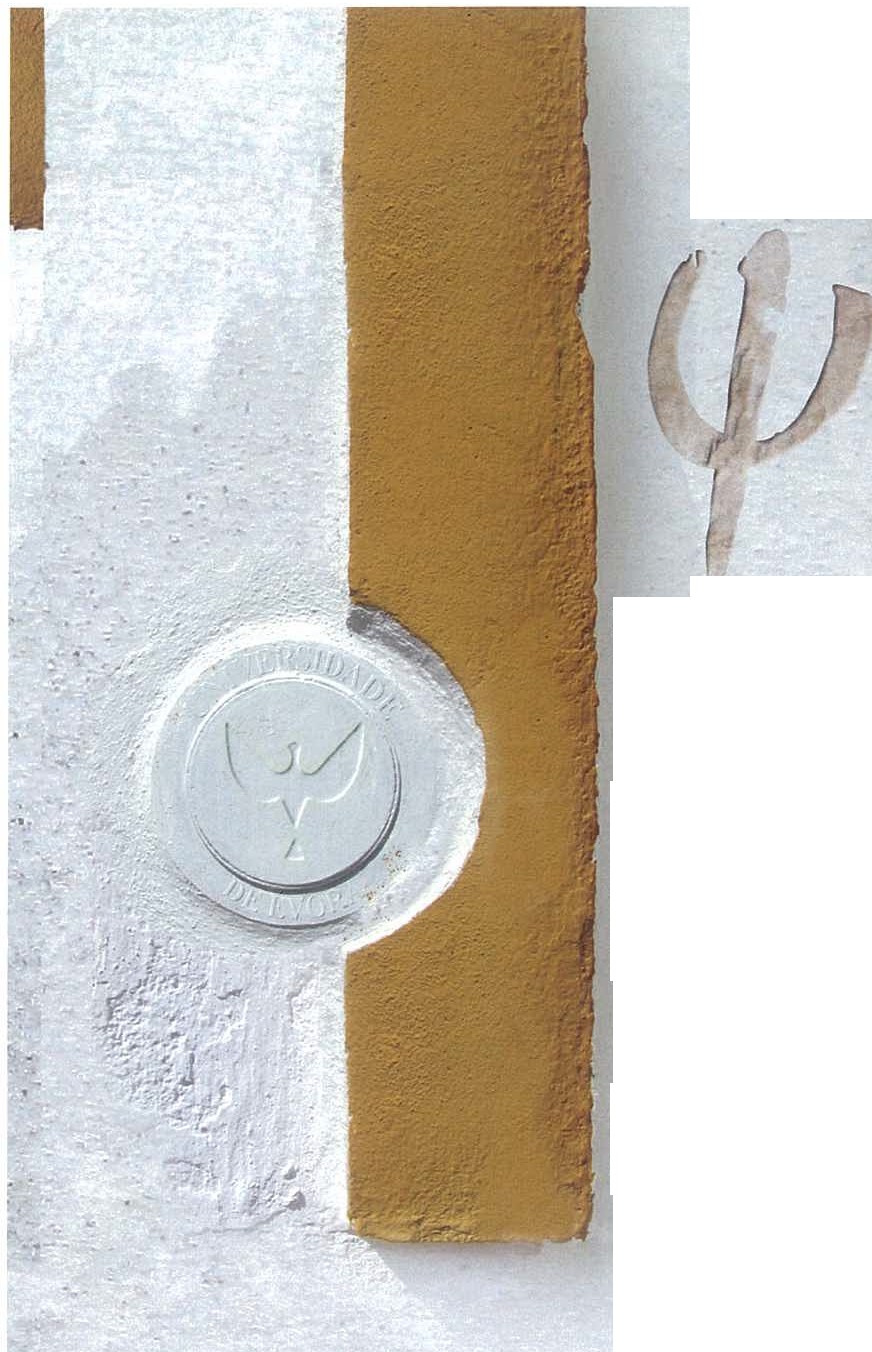 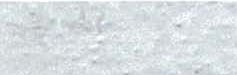 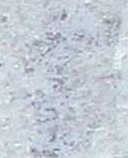 UNIVERSIDADE DE ÉVORA lESCOLA DE CIÊNCIAS SOCWS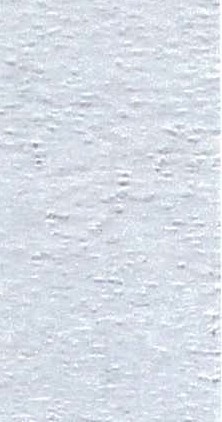 DEPARTAMENTO DE PSICOLOGIAANSIEDADE E DILEMAS DOS PSICOLOGOSEM ACONSELHAMENTO DECARREIRASofia Isabel Marques AmorimOrientaçâo: Prof. Doutor Paulo Miguel Süva CardosoMestrado em PsicologiaArea de especializaçào: Psicologia da EducaçàoÉvora 1  2012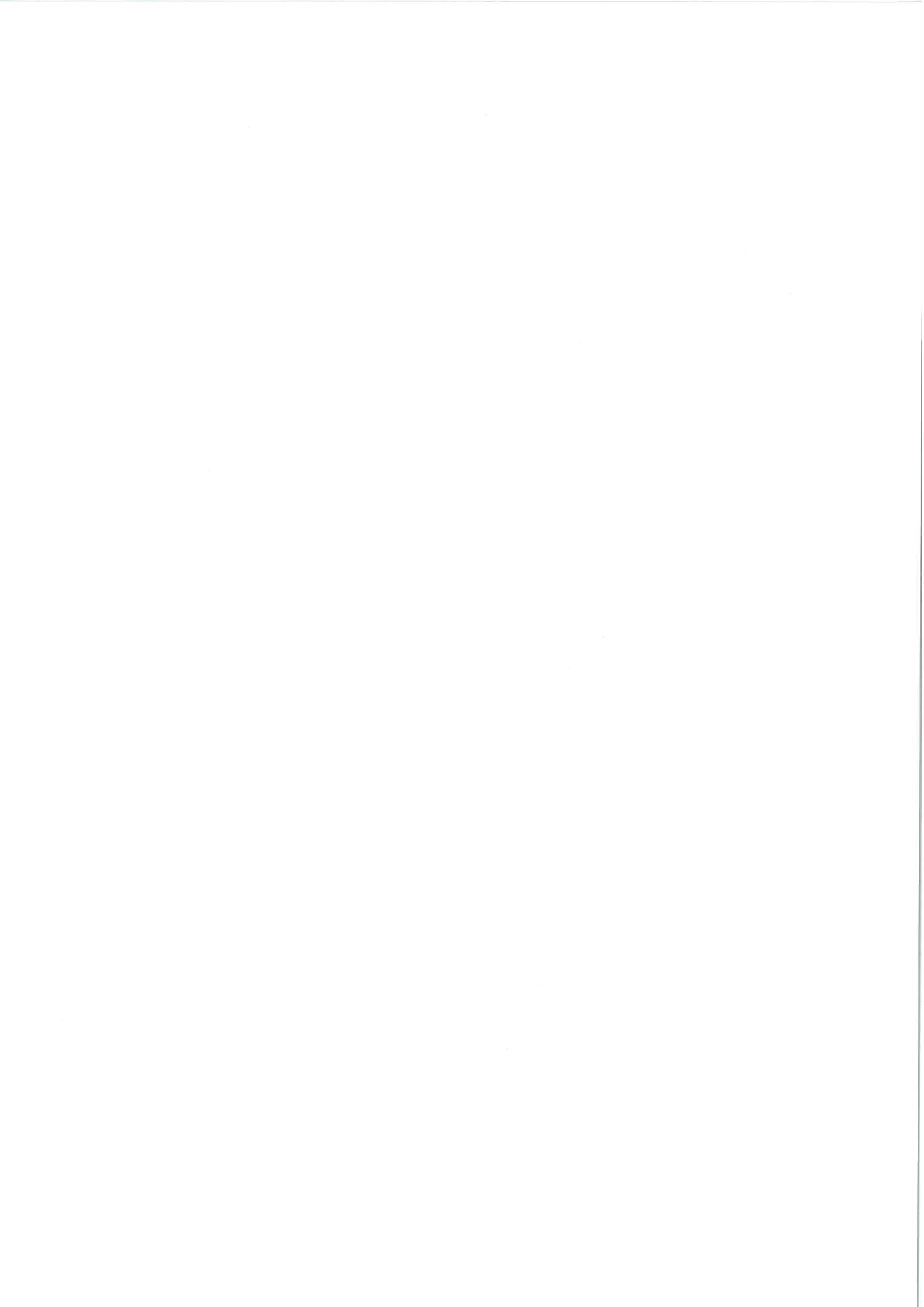 Mestrado em Psicologia da EducaçaoDissertaçaoAnsiedadee dilemas dos psic61ogos em aconselhamento de carreiraSofia Isabel Marques AmorimOrientador:Prof. Doutor Paulo Miguel Silva Cardoso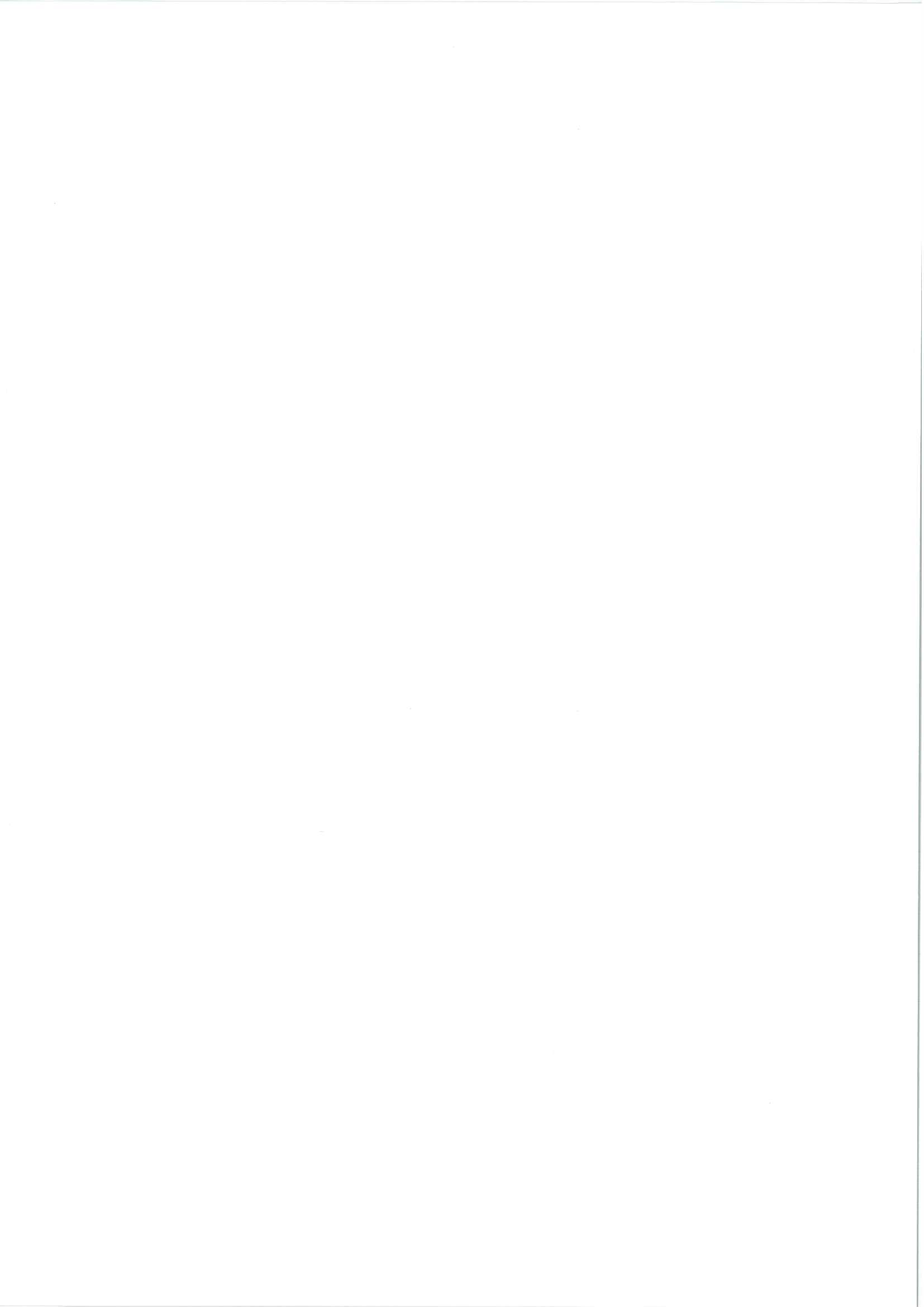 À minha mae, que realizou o meu sonho.Agradecimentos0 presente estudo representa para mim mais do que a finalizaçao de uma etapa importante na minha vida pessoal e académica, a realizaçao de um sonho, o quai nao seria possivel alcançar sem o apoio de varias pessoas. Dai o meu sincero agradecimento:- Ao Prof. Doutor Paulo Cardoso, por todo o apoio, esclarecimentos, disponibilidade e conhecimentos transmitidos. Obrigado por tudo o que me ensinou;- Aos participantes desta investigaçao, pela sua disponibilidade em colaborar;- À minha mae,  Engracia, por TUDO o que fez por mim, especialmente pelo apoio, motivaçao, compreensao e confiança depositados em mim. Sem duvida que a admiro por tudo o que ela é e lhe agradeço por tudo o que sou hoje;- Aos meus av6s Maria e Antonio e madrinha Florbela que sao os meus exemplos de vida. Obrigada por TUDO;- Ao Vitor, Paula, Ana Lucia, Cindy, Joana, Susana e Cristina, os colegas e amigos de  verdade.   Obrigado  por  me  terem   acompanhado  neste  percurso,  quer  nos momentos bons, quer nos menos bons, pois ao vosso lado tudo se tornou mais alcançavel;- Ao meu filhote, que acompanhou este trabalho apenas na sua reta final, mas de um sitio privilegiado: do interior da minha barriga.Ansiedadeedilemasdos psic6logos emaconselhamento decarreiraResumaA presente investigaçao procura identificar os dilemas mais frequentes em psic61ogos em aconselhamento  de carreira,  bem camo estudar a sua relaçao  cam a ansiedade  (estado  e  traça).  Participaram  102  psic61ogos de  ambos  os  sexos  que exercem praticas de aconselhamento de carreira. Os instrumentas utilizados foram o Questionario  de Dadas Demograficos, o lnventario de Dilemas em Aconselhamento  de Carreira  (IDAC:  Cardoso, 2012)  e o Questionario  de  Auto-Avaliaçao  (QAA:  Silva  & Correia,  1997). Os resultados evidenciaram que (1) os dilemas de dupla lealdade e neutralidade  sao os mais frequentes; (2) cam o aumento da idade e do tempo serviço diminui  a frequência  de  dilemas  dos  psic61ogos na  pratica  do  aconselhamento  de carreira; (3) maiores niveis  de ansiedade  de traça relacionam-se cam um aumento da vivência de dilemas de aconselhamento de carreira.Palavras-chave:  dilemas,  aconselhamento de carreira,  ansiedade-traço,  ansiedade­estado.llAnxiety and dilemmas of psychologists in career counselingAbstractThis research aims to identify the most common dilemmas of psychologists in career   counseling,   and   study	its   relationship  with	anxiety	(state   and   trait).102 psychologists participated in the study of bath sexes delivering career counseling practices.  The  instruments  used  were  a  Demographie  Data  Questionnaire,  the lnventory  of  Dilemmas  in  Career  Counseling  (IDAC:  Cardoso,  2012)  and  Self­ Assessment Questionnaire (SAQ: Correia & Silva, 1997). The results showed that (1) the dilemmas of dual loyalty and neutrality are the most frequent; (2) with increasing age and service time decreases the frequency of dilemmas of psychologists in the practice  of  career  counseling;  (3)  higher  levels  of  anxiety trait  are  related  to  an increased experience of dilemmas of career counseling.Keywords: dilemmas, career counseling, state-anxiety, trait-anxiety.lllindicelntroduçao 	1Parte 1- Enquadramento te6rico 	3Capitulo 1- Aconselhamento  de carreira 	5Capitulo 2- Dilemas 	92.1- Dilemas na ajuda psicolégica 	92.2- Dilemas no aconselhamento da carreira	142.2.1  A  gestao  dos  Dilemas  na  pratica  do  aconselhamento  e  dapsicoterapia 	20Capitulo 3- Ansiedade 	233.1 Os conceitos de ansiedade estado e de ansiedade traço 	233.2- Dilemas come fonte de ansiedade	25Parte Il- Parte Empirica 	29Capitulo 4- Objetives e questôes de investigaçâe	31Capitule 5- Metodolegia 	335.1- Os participantes	335.2- Instrumentes utilizados	365.2.1 Questionario de dados demograficos	365.2.2 lnventario de Dilemas em Aconselhamento da Carreira (IDAC)	365.2.3 Questionario de Auto-Avaliaçao (QAA)	385.3- Procedimentos	39Capitule 6- Resultades 	416.1 Analise das caracterfsticas psicométricas do lnventario de Dilemas emAconselhamento de Carreira - IDAC 	416.1.1 Analise descritiva do IDAC 	416.1.2. Estudo da homogeneidade/unidimensionalidade do IDAC	436.1.2.1 Validade convergente e discriminante das escalas do IDAC	436.1.2.2. Estudo das correlaç6es inter-itens das escalas do IDAC	436.1.3. Estudo da consistência interna do IDAC 	436.2 Estudo das relaç6es entre as variaveis demograficas, os dilemas doaconselhamento e a ansiedade (estado e traço) 	456.3 Estudo das diferenças entre grupos relativamente aos dilemas em aconselhamento de carreira	466.3.1 Diferenças nas escalas do IDAC em funçao do sexe 	46IV6.3.2 Diferenças  nas  escalas  do  IDAC  em  funçao  da  formaçao  em aconselhamento  de carreira 	476.3.3 Diferenças nas escalas do IDAC em funçao da idade 	486.3.4 Diferenças nas escalas do IDAC em funçao do tempo de serviço 	486.4 Estudo das diferenças entre a ansiedade e as variaveis demograficas 	496.4.1 Diferenças na ansiedade por sexo 	496.4.2 	Diferenças 	na 	ansiedade 	em 	funçao 	da 	formaçao 	em aconselhamento de carreira 						506.4.3 Diferenças na ansiedade em funçao da idade 	506.4.4 Diferenças na ansiedade em funçao do tempo de serviço 	516.5 Estudo de ansiedade-estado, ansiedade-traço,  faixa etaria e tempo deserviço predizendo os dilemas do aconselhamento  de carreira 	51Capitulo 7- Discussao dos resultados 	537.1 As caracteristicas  psicométricas do IDAC 	537.2 Os dilemas em aconselhamento  de carreira 	547.3  As  variaveis   demograficas   e  os  dilemas   do  aconselhamento   decarreira 	567.4 Ansiedade e dilemas 	57Conclusôes gerais 	59Referências bibliograficas 	62Anexos 	68Anexo 1- Questionario de Dados Demograficos 	69Anexo Il- lnventario de Dilemas em Aconselhamento de Carreira 	71Anexo Ill- Distribuiçëes das escalas do IDAC 	77Anexo IV- Estudo  de validade convergente e discriminante  dos itens para a 	80 categorizaçao  conceptualAnexo V- Correlaçëes inter-itens das escalas conceptualmente derivadas8487vlntroduçaoNos ultimes anos assistimos a uma mudança na sociedade em que vivemos, nomeadamente nos trabalhos, na carreira das pessoas e nos préprios serviços disponiveis. Tornou-se, assim, necessaria uma intervençao através de praticas mais flexiveis de aconselhamento de carreira, que privilegiem o cielo de vida das pessoas, recorrendo a metodologias cada vez mais dinâmicas e ajustadas (Amudson, 2006). Neste contexte de profundas mudanças na carreira os técnicos deparam-se corn algumas dificuldades no exercicio da sua profissao.A elaboraçao do presente estudo prende-se com o facto de o psicélogo, ao tentar auxiliar os clientes a resolver os seus dilemas, também ele se depara corn a gestao dos seus préprios dilemas, na pratica do aconselhamento de carreira.A literatura tem revelado come as situaçôes dilematicas sao vivenciadas peles técnicos  na  ajuda  psicolégica e  na psicoterapia. Contudo,  no âmbito do aconselhamento de carreira ha ainda muito pouce trabalho realizado, o que conduziu à necessidade  de  investigar sobre  este  assunto.  Deste  modo,  considera-se extremamente pertinente estudar quais os dilemas que os psicélogos em aconselhamento de carreira vivenciam e come os gerem, uma vez que tais estudos podem constituir um importante contributo para a formaçao dos psicélogos da gestao dos desafios corn que sao confrontados nas praticas do aconselhamento de carreira.A literatura aponta também para o facto das questôes dilematicas serem fortesfontes de ansiedade, na medida em que estes conflitos sao altamente stressores para o individuo (Scaturo, 2002a). Neste sentido, considera-se igualmente pertinente investigar come a ansiedade e os dilemas se relacionam, e come isto se revela nos psicélogos em aconselhamento de carreira. Acrescente-se que os resultados obtidos na presente investigaçao podem dar o seu contributo para o entendimento do papel das variaveis da pessoa do psicélogo na experiência dos dilemas.0 presente trabalho esta dividido em duas grandes partes que se interligam. A primeira parte refere-se ao enquadramento teérico relative às tematicas a serem tratadas - situaçôes dilematicas e ansiedade (estado e traço), bem come a relaçao estabelecida entre as mesmas. Ainda nesta abordagem sao enfatizadas investigaçôes levadas a cabo neste dominic, de forma a obter-se uma perspetiva mais abrangente e atual dos conceitos em estudo. Na segunda parte, é exposto o estudo empirico realizado, os seus objetivos e questôes de investigaçao, a metodologia (participantes,1instrumentes  utilizados  e  procedimentos),  os  resultados, a  discussao  gerai e  as conclusôes finais.2PartelEnquadramento te6rico34CAPiTULO 1Aconselhamento  de carreiraAs  teorias  modernas   acerca   do  desenvolvimento   da  carreira   surgiram   na década  de  1950,  mas  foi  nos  anos  60  que  o  conhecimento   sobre  as  escolhas ocupacionais  camo  um processo  em desenvolvimento aumentou  consideravelmente. Em simultâneo, os termes "carreira" e "desenvolvimento  de carreira" tornaram-se populares,  sendo substituidos  pelas termes "vocaçao" e "desenvolvimento  vocacional" (Gysbers,  2003).  0 conceito  de  carreira  inclui,  assim,  uma  variedade  de  aspetos relatives às escolhas pessoais dos individuos  em termes de ocupaçao, educaçao, comportamento pessoal e social, aprendizagem, responsabilidade social e atividades de lazer. lsto  é, abrange  os papéis  nos quais  os sujeitos se envolvem  (trabalhador, aluna,  familiar,  cidadao),   os  varias  contextes  (casa,  escala, comunidade,   local  de trabalho)  e acontecimentos que  ocorrem  nas  suas  vidas, neste  casa mementos  de transiçao  na  vida  camo  o  inicio  de  uma  profissao, o  casamento,  o  divércio  ou  a reforma (Gysbers, 2003).Aconselhamento de carreira difere de outras modalidades  de aconselhamento, por se focar principalmente  nas questôes relacionadas  com o trabalho ou a carreira, e recorrer  a procedimentos  de avaliaçao  psicol6gica  e transmissao  de informaçao  com maior   frequência   do  que   outras   formas   de   aconselhamento.   Tai   camo   outras modalidades  de aconselhamento psicol6gico, é um processo intersubjetivo multidimensional que varia de acordo com o contexte, o enquadramento  te6rico da intervençao, a subjetividade  do psic61ogo, e a relaçao  de aconselhamento  (Cardoso, Taveira,  Biscaia, & Santos,  2012).  Assim,  o aconselhamento de  carreira  pressupôe toda   um  processo   de  ajuda   psicol6gica   que   se  remete   para  uma   intervençao centralizada  nos problemas, questôes,  complexidades  e preocupaçôes oriundos da carreira   dos   individuos   (Gysbers,   2003).   Este  processo   ganha   cada  vez   mais importância, uma vez que vivemos numa sociedade em constante mudança e imprevisibilidade que pautam o percurso das carreiras dos individuos  na atualidade.Nos   ultimes   anos,   a  globalizaçao   e   a   inovaçao   tecnolégica   produziram alteraçôes  na natureza  do trabalho,  na  estrutura  das  organizaçôes e na mobilidade das populaçôes  levando ao surgimento de novas oportunidades, ao crescente numero de pessoas com trabalho  precario e desempregadas e, ainda, à exigência de aprendizagem   e  formaçao   ao  longo   da  vida.  As  escolhas   vocacionais   também ganharam  um nova significado  na vida das pessoas, na medida  em que as decisôes5definitivas que o individuo fazia ha uns anos atras acerca da sua carreira, tornaram-se na atualidade mais fluidas e menes previsiveis (Pitttman, 2000). Ao mesme tempo, verifica-se o aumento e a diversificaçao do numero de serviços que utilizam praticas de aconselhamento de carreira para apoiar as pessoas e as organizaç6es a lidarem corn os noves desafios da carreira (Amundsen & Thrift, 2008; Guichard, 2003).Para  além  dos  conhecidos  Serviços  de   Psicologia  e  Orientaçao  e  daintervençao dos Serviços de Emprego, surgiram outras valências come as de apoio ao desenvolvimento de carreira de estudantes do ensino superior, à qualificaçao profissional em  Centres  de  Reconhecimento,  Validaçao  e  Certificaçao  de Competências e apoiando, ainda, a inclusao socioprofissional no âmbito da deficiência mental, da saude mental ou dos comportamentos aditivos em instituiç6es publicas de solidariedade social (Cardoso, 2008). Consequentemente, verificou-se o aumento da procura de serviços de aconselhamento de carreira pela parte de individuos de diferentes idades e em diversas circunstâncias (Gysbers, 2003).Neste	sentido,	é 	necessario 	o 	desenvolvimento	da 	capacidade 	deadaptabilidade das  pessoas a todas estas transformaç6es. Assistimos, portante, a uma mudança de paradigma na pratica do aconselhamento de carreira, no sentido em que nao basta adequar as caracteristicas do individuo  às oportunidades existentes relativas ao trabalho (Pittman, 2000), uma vez que os individuos imp6em significado e direçao no seu proprio desenvolvimento vocacional (Savickas, 2005). Deste modo, segundo Amudson (2006), promover a adaptabilidade das pessoas passa também pela ajuda à construçao de projetes de vida que mobilizem a uma atitude proativa face aos desafios que a carreira coloca. Esta intervençao exige praticas flexiveis de aconselhamento de carreira, ou seja, que dêem atençao ao cielo de vida das pessoas, recorrendo a metodologias dinâmicas que procurem apreender a estreita relaçao entre as dimens6es vocacionais e psicossociais e as especificidades sociais e culturais dos individuos.Segundo Guichard (2003), as intervenç6es em aconselhamento de carreira passaram a caracterizar-se segundo três aspetos: as intervenç6es sao concebidas come sendo aplicadas ao longo do tempo de vida; o processo de desenvolvimento da carreira inclui todas as transiç6es que o individuo experiencia: escola, profissao, vida pessoal; e os clientes passaram a ser "atores" do seu proprio desenvolvimento da carreira. A ajuda do psicologo neste tipo de aconselhamento devera incidir em determinar o que os clientes querem e come eles pode alcançar as suas propriasdecis6es.6Como em qualquer outre tipo de intervençao psicol6gica, também no aconselhamento  de carreira, os técnicos deparam-se  com algumas  contrariedades na pratica da sua profissao.  Desta forma, este processo  de ajuda caracteriza-se  por uma vasta complexidade, uma vez que o psic61ogo, ao tentar ajudar a resolver  os dilemas dos clientes, também  ele se depara  com a gestao dos seus proprios  dilemas,  sendo esta vivência inevitavel em todo o processo de aconselhamento  (Scaturo, 2002a), bem como em instituiç6es e respetivas comunidades  (Shapiro & Stefkovich, 2011).78CAPiTULO 2Dilemas2.1 Dilemas na ajuda psicol6gicaA consulta psicolégica acontece em privacidade num local privilegiado, numa sala tranquila, longe dos olhos e dos ouvidos do mundo. Trata-se de um contacte social profundo, definido por normas profissionais, legais, sociais, técnicas e com conduta prépria (Levin, Furlong & O'Neil, 2003). A ajuda psicolégica nao pode, assim, prosseguir  sem  o  cliente  e  o  profissional  prestarem  cuidados  às  quest6es  da moralidade e da transparência total (Bankart, 2003).A  confiança  interpessoal  que  o  paciente  toma  para  com  o  psicélogo  éamplamente considerado um aspeto implfcito. Este processo de construçao da confiança é diferente de paciente para paciente. Alguns sao mais capazes de desenvolver confiança e confidência suficiente porque vêem o psicélogo como uma pessoa bem-intencionada, enquanto outres levam mais tempo e demonstram mais dificuldade em estabelecer esta relaçao de confiança (Scaturo, 2010). Tai tem implicaçôes na escolha de estratégias a implementar pelo profissional na sua pratica. Por  exemple, na psicoterapia,  o dilema  de  suporte versus  confronte  centrado no cliente  toma  especial  dimensao.  Os  beneficies  de  ambas  as  estratégias  sao vantajosas, mas obviamente que isso sé é verificavel apenas se se tiver em consideraçao as caracterfsticas especlficas de cada cliente (Scaturo, 2002b).0 processo da ajuda psicolégica pode, ele préprio, ser visto como uma série constante de escolhas sobre o que dizer ou fazer no memento do processo e ajuda psicolégica e de gestao dos dilemas que daf emergem. Uma vez que a tomada de decisao faz parte da vida diaria do profissional, tai requer uma tolerância substancial à ambiguidade (Scaturo, 2002a).Os  dilemas  e  os  conflitos emocionais  sao  endémicos  à condiçao  humana(Scaturo, 2002a) e podem envolver conflitos de três tipos. Os conflitos de evitaçao­ evitaçao têm uma qualidade negativa, através da quai se pensa "mau se o fizer, mau se nao o fizer" e constituem o tipo de conflito em que a sua resoluçao é mais diffcil. Sao situaç6es em que o sujeito deseja nao ter de se confrontar e, quando a fuga nao é possfvel, a indecisao e a inaçao sao respostas comuns. Por outre lado, os conflitos deaproximaçao-aproximaçao representam a escolha entre duas alternativas positivas e9sao frequentemente  resolvidos com mais facilidade, tante que na maioria das vezes o individuo  nem se apercebe  que esta perante uma situaçao dilematica. Por ultimo, os conflitos de evitaçao-aproximaçao sao um pouce mais dificeis de contornar em relaçao aos de aproximaçao-aproximaçao, sendo que simultaneamente  atraem  e afastam  aspessoas (Scaturo, 2002a).Têm sido levados a cabo alguns estudos com o objetivo de compreender  quais os principais  conflitos ou situaçôes- problema vividos peles psicélogos  na sua pratica profissional.   Uma  tentativa   de   classificar   os  dilemas   na  ajuda   psicolégica   é  a apresentada  por Scaturo (2002a), que agrupou as experiências dilematicas de acordo com  a sua  natureza:  ética  e técnica. Os dilemas  de ordem  ética  têm  subjacente  a duvida que se prende essencialmente com o bem-estar gerai do cliente, pois existe o reconhecimento  de que os principios  éticos da conduta  profissional estao em causa. No que diz respeito aos dilemas de ordem técnica, a duvida refere-se ao tipo de tarefa/ metodologia  terapêutica  a implementar. Todavia,  ha que ter atençao para o facto de que   estas   duas   dimensôes   tendem   a  sobrepor-se,   pois   em  qualquer   tipo   de intervençao  podem  ser colocados  em  causa  principios  éticos  e  principios  técnicos. Esta perspetiva é defendida por Scaturo (2002a), reforçando o recurso da utilizaçao de outres   critérios   de   classificaçao    dos   dilemas,   nomeadamente  em   funçao   da modalidade   de  ajuda   (terapia  familiar,  psicoterapias   breves,   entre  outras)  e  do processo  de ajuda (gestao  dos limites  da relaçao  de ajuda, neutralidade  terapêutica, entre outras).Outres  exemples  de  categorizaçao   de  dilemas  podem  ser  encontrados  nosestudos realizados nos Estados Unidos (Pope & Vetter, 1992 cit. por Scaturo, 2002a) e no Reine Unido (Lindsay & Clarkson, 1999 cit. por Scaturo, 2002a). Os resultados evidenciaram  que em ambes os paises foram encontradas  categorias comuns relativamente  à preocupaçao  ética. Por ordem de maior frequência foram encontradas as seguintes areas de preocupaçao para os dilemas  profissionais éticos: 1. Confidencialidade, 2.  Oupia  relaçao, 3.  Comportamento  dos  colegas, 4.  Questôes sexuais, 5. Questôes académicos 1 formaçao e, 6. Competência  profissional.No que respeita o dilema da confidencialidade,  é considerado  de maior releveno  âmbito  das  preocupaçôes   éticas   pois  desafia  a  relaçao  de  confiança  com  o paciente.  Este  dilema  pode  resultar  de  multiplas  situaçôes.   Pode  ser  produto  do conflito que existe entre as necessidades da organizaçao  e do cliente, colocando  em questao  os principios  éticos  fundamentais,  bem como,  a integridade  do  psicélogo  e10respeito pela dignidade  e direito dos outras. É de referir que o dilema em causa pode reforçar-se  casa o psic61ogo seja pressionado  a fornecer dadas tidos camo relevantes, par exemple, para a produtividade  da organizaçao  (Cardoso, 2008).Atualmente,  a confidencialidade  no processo de ajuda toma um significado especifico,  na  medida  em  que  os  técnicos  têm  o dever  de  manter  confidencial  a informaçao  a que têm acesso acerea do cliente (Pinais & Gutheil, 2001; O'Neil, 2006), dada que se trata de um principio  ético (Pinais  & Gutheil.,  2001).  Estabelecido  este compromisse, a confidencialidade  pode  ser  uma mais-valia  pela  facto  do cliente  se sentir segura e confiante para revelar determinado  tipo de informaçao ao profissional o que, de acordo  corn  Farberman, Finch  & Bergman  (1997), se tai confiança  nao  se estabelecesse  certas informaçôes  nunca viriam ao cima. Para além disse, de acordo corn O'Neil (2006), a confidencialidade emerge camo uma resposta terapêutica e ética que priva o self, o que constitui uma necessidade humana fundamental.Contudo, o técnico  pode deparar-se cam  situaçôes  dilematicas  extremas, as quais se constituem camo exceçôes validas para a interrupçao da confidencialidade  na relaçao  técnico-cliente.  "Quem  ira sofrer  se esta informaçao  nao for revelada?"; "Ha algum ganho para alguém se esta informaçao nao for revelada?"; "Que tipo de relaçao devo  estabelecer  corn este  cliente  e coma posso  usar e reforçar  este  dilema?"  sao algumas  das  questôes   que  o  profissional  se  depara  frequentemente   no  que  diz respeito ao dilema da confidencialidade (Pinals & Gutheil, 2001), às quais nao é facil dar uma  resposta  (O'Neil, 2006)  e geram  nestes  mementos  ansiedade  no individuo (Levin et al., 2003). Este ambiente compôe-se  par forças constantes que levam a uma tensao ou dûvida significativa  entre a revelaçao e a omissao, cujo dilema pode resultar na quebra da confidencialidade.Pinais  &  Gutheil  (2001)  destacam  algumas  destas  exceçôes.  Par  exemple, quando um cliente se encontra numa situaçao de emergência  camo o risee de suicidio (Scaturo, 2002a), o técnico devera reconsiderar  a continuaçao do processo de ajuda e manter a confidencialidade da relaçao  ou informar terceiros da situaçao e ponderar  o encaminhamento para  profissionais   da  area  da  saûde  mental  para  tratamentos  e cuidados adicionais. Uma outra exceçao valida para a interrupçao da confidencialidade tem a ver corn o papel da familia. Se um paciente que ao ser avaliado, par exemple, demonstra  sinais iniciais  de uma possivel  demência, pode ser benéfico  para  si casa tenha  uma  familia  que  saiba  do  diagn6stico, esteja  informada  acerca  do  piano  de ajuda e disponivel no auxilio ao seu tratamento.11Também o recurso a novas tecnologias pode tomar-se  uma exceçao à quebra deste   principio   ético.   Na   era   dos   computadores,    faxes,  telem6veis    e   outres dispositivos,  as  instituiçëes  devem  ter  o  cuidado  de  salvaguardar  as  informaçëes acerca dos clientes e a verificar quem tem acesso às mesmas.Outre exemple da possivel quebra da confidencialidade diz respeito à suspeita da existência  de uma situaçao  de abuse ou de negligência  (lyer & MacGregor, 2010; Scaturo, 2002a). lnterromper a confidencialidade  nao é ético, nao denunciar o abuse é ilegal (Farberman  et al., 1997).  0 dilema  que  existe prende-se  corn a duvida  entre denunciar uma situaçao que é ilegal ou proteger os c6digos da ética profissional assegurando as promessas de sigilo para corn os clientes.De um modo  mais  particular,  no que toca  aos psic61ogos que trabalham  em contexte escolar, a sua atuaçao requer também uma relaçao de confiança corn o alune que esta a ser acompanhado, onde se assegure  a privacidade e a confidencialidade das informaçëes  dadas pelo mesme. Quando tai nao é possivel,  o profissional deverà informar   os   alunes   acerca   dos   limites   da   confidencialidade   (Americam   School Counselor Association, 2008), uma vez que para além da relaçao estabelecida com o alune, o psic61ogo tem também  uma  variedade  de  papéis  corn professores, pais  e diretores (lyer & MacGregor, 2010). Esta responsabilidade pode contradizer-se  e levar o psic61ogo ao confronte corn dilemas  éticos relacionados corn a confidencialidade  e com uma relaçao dupla.As reuniëes  escolares  sao eventes por excelência  que podem frequentemente levar o psic61ogo educacional  a confrontar-se corn dilemas éticos, na medida em que este  fica  na  duvida   sobre  que   informaçao   pode  ser  revelada   nestas  reuniëes, mantendo  ou  quebrando  a  confidencialidade da  relaçao  de  ajuda  corn  o alune. É importante,  nestes cases, que o psic61ogo faça uma reflexao de que informaçao  é ou nao privada  e o que  pode  ou nao  ser revelado  nas reuniëes  escolares,  de modo a também  ser  possivel  satisfazer  a curiosidade  e/ou  preocupaçao dos  pais e professores,  o que pode gerar uma dinâmica  de tensao no proprio  ambiente  escolar (lyer & MacGregor, 2010).Assim  sendo, Levin et al., (2003)  propëem  que a confidencialidade  seja vista como  uma  "pele  flexivel  e  nao  como  uma  camisa-de-forças",  que  seja  capaz  de assegurar  proteçao,  mas também, num outre ponte de vista, de se alargar  às necessidades  da   aprendizagem,  da   intervençao   clinica   e  da   investigaçao,   por exemple.12Associada ao dilema da confidencialidade, uma outra preocupaçao ética encontrada no estudo referido prende-se corn a possibilidade de se estabelecer uma dupla relaçao corn o cliente.  Este tipo de dilema abarca um conjunto de relaç6es sociais que o psic61ogo mantém com o cliente, ou seja, o psic61ogo depara-se com um conflito interne, que se traduz no facto de que, até que ponte a relaçao social pode estar a influenciar a relaçao de ajuda. Um tipo de relaçao dual com que o psic61ogo se pode deparar é quando acompanha dois clientes que têm uma relaçao entre si, come por exemple, acompanhar marido e mulher separadamente, mas em simultâneo.A terceira area de maior preocupaçao ética que o estudo aponta, incide nocomportamento dos colegas, ou seja, esta area faz referência à existência de factos preocupantes na conduta profissional dos colegas, incluindo duvidas sobre a competência profissional dos mesmes, existência de comentarios pouce profissionais, conflitos profissionais sobre os encaminhamentos e evidenciaçao inadequada de informaç6es clinicas.No estudo supracitado também surgiu um numero consideravel de quest6es que envolvem a relaçao sexual entre o técnico e o cliente: a existência de uma relaçao sexual com o cliente; o periode de inicio da relaçao (durante ou depois do tratamento); quem inicia a relaçao; a vulnerabilidade do cliente; e relaçao sexual entre supervisores e formadores.Uma quinta preocupaçao evidenciada em torne dos dilemas éticos prende-se com  a  formaçao  académica,  ou  seja,  envolve  a  preocupaçao  por  parte  dos orientadores em relaçao ao facto dos profissionais em inicio de carreira nao estarem preparados ou aptes para o mercado de trabalho por diverses motives.Por fim, a ultima area de preocupaçao ética envolve a competência profissionalde si e dos outres, nomeadamente nos mementos iniciais da carreira, em que o profissional podera ter dificuldade em lidar corn cases de maior complexidade.Depois de serem mencionadas estas diferentes categorias de dilemas éticos,podemos referir que este estudo foi extremamente importante para compreendermos que os dilemas encontrados têm um caracter transte6rico, ou seja, poderao encontrar­ se em diferentes dimens6es praticas de aconselhamento independentemente da modalidade de ajuda ou da orientaçao te6rica. Assim, no processo de aconselhamento de carreira também poderao estar presentes os dilemas anteriormente mencionados de ordem ética, bem come, outres que possam surgir e que têm subjacente a mesma preocupaçao.132.2 Dilemas no aconselhamento  da carreiraPor dilemas em aconselhamento  de carreira compreendem-se as duvidas e os conflitos  em relaçao  ao que dizer ou fazer num memento  especffico  deste processo, dado   que   envolve   a  escolha   entre   duas   alternativas   igualmente   insatisfat6rias (Scaturo,  2002a).  0 dilema  envolve,   portante,  o  estabelecimento   de  um  conflito percebido  dos princfpios  éticos  (MacKay  & O'Neil, 1992). Por  outre lado, tende  em conta  que  tais  conflitos  sao  altamente  stressantes  e  raramente  resolvidos  na  sua integra, eles  sao  uma  importante  fonte  de  ansiedade  para  o profissional  (Scaturo,2002a), e de confusao  pessoa!  e profissional  que  pode  levar  à  estagnaçao  (Mens­Verhulst et al., 1999). 0 grau de ansiedade varia de acordo com varies fatores, em que pelo menes dois sao: a importância ou a criticidade das consequências do dilema e o aumento  da  dificuldade  em  fazer  a discriminaçao   entre  as  opçôes  mais  e  menes favoraveis  (Scaturo, 2002a; 2005). A inevitabilidade  desta experiência  esta enraizada na natureza complexa das relaçôes humanas  e na necessidade  de gerir processos de interaçao  que nao sao lineares,  o que levanta questôes  sobre o curso de açao mais apropriado  para escolher (Cardoso, 2008).De  acordo   com  Debiak  (2007),  a  humildade   e  o  espirito   critico   sao  as caracteristicas mais importantes  do psic61ogo nas suas tentativas  de promover  o estabelecimento de relaçôes colaborativas  com os clientes, o que facilita mudanças na vida  das  pessoas.   A  par  disto,  e  na  tentativa   de  resolver  os  dilemas,  torna-se importante  que  o psic61ogo reconheça  as chamadas  "situaçôes  dilematicas",  possua um relevante conhecimento  das normas, analise como esse conhecimento se aplica à situaçao  em  questao  e demonstre  capacidades de  comunicaçao e  negociaçao  do dilema na pratica (Singer, 2003).Contudo, os dilemas nao se revelam apenas na pratica do profissional em aconselhamento de carreira, mas também nos pensamentos  e discursos dos proprios clientes.  Um  estudo  levade  a cabo  por  Pittman  (2000)  mostrou  que  o cliente  pode revelar  très  tipos  de  dilemas: incertezas  vs certezas, interesses  vs pratica, foco  vs opçôes.No primeiro  tipo de dilemas  (incertezas  vs certezas)  o individuo  esta certo de quais sao os seus interesses, mas  a ideia de os consumar  no mercado  de trabalho parece-lhe dificil. Exemple disto é quando o cliente diz "Eu sei o que realmente me interessa, mas nao sei o que ira acontecer".  No segundo tipo (interesses  vs pratica), o individuo  esta  ciente  dos  seus  interesses, mas  fica  em  duvida  quanto  a  segui-los14devide  a  quest6es  praticas,  ao  dizer,  por  exemple, "Eu  quero  realmente  fazer  a diferença, mas  tenho de ganhar  dinheiro  suficiente  para pagar  os estudos  e colocar pao  na  mesa". Por  ultimo,  no  terceiro  tipo  de  dilemas  (foce  vs  opç6es),  o  cliente identifica  uma  potencial  decisao  focando-se  num  interesse  especffico,  contudo  com mede  de tomar essa escolha  come definitiva, coloca a si proprio  outras alternativas. Por exemple, quando diz "a razac pela quai eu fui para historia foi por ser algo que eu gostava, mas eu nao me quero limitar a isto e, por isse, talvez eu queira tentar manter algumas  opç6es  abertas".  Neste  ambiente,  é  fundamental  que  o  psic61ogo tente minimizar  os dilemas  dos seus  clientes, explicando-lhes que  o surgimento  das suas duvidas, relativas à carreira, constitui uma situaçao normal do processo de tomada de decisao.Apesar da importância  dos dilemas para os psic61ogos em aconselhamento  de carreira, muito pouce se sabe sobre este assunto, uma vez que existem poucas abordagens   neste  dominic.  Contudo,  a  primeira  é  oferecida  por  Gati  (1994),   ao analisar que dilemas e problemas  envolvem  o Aconselhamento  de Carreira  Assistido por Computador, alguns dos quais sac também relevantes e suscetiveis  de ocorrer no aconselhamento  de  carreira direto.  Dois  destes  dilemas  estao  relacionados com  o facto de o psic61ogo dar ou nao informaç6es  ao cliente. 0 primeiro esta associado ao desafio de evitar a influência dos seus estere6tipos na seleçao e transmissao  de informaç6es   acerca   da   carreira.   0 segundo   diz   respeito   ao  fornecimento    de informaç6es  relevantes  de  modo  a nao  sobrecarregar o cliente, na procura  de  um equilibrio  entre facilitar as suas aspiraç6es e comprometer os seus pianos de carreira.Uma  outra   abordagem   é  oferecida   por  Sultana  e  Watts   (2006)  que   se basearam  em pesquisas  de orientaçao profissional em Serviços Publiees de Emprego na Europa. Os dilemas  encontrados  com mais frequência foram: (a) a tensao entre a perspetiva  de oferta de serviços  personalizados centrada  no cliente e a realidade  do mercado  de  trabalho  que  é  muito  restrito  de  oportunidades; (b)  o conflito  entre  o trabalho  de colocaçao, metas e prazos estabelecidos  a nivel politico, pressionando a carreira dos psic61ogos para orientar os clientes nas suas escolhas; (c) o curto periode de tempo destinado ao trabalho de aconselhamento de carreiras; (d) o conflito entre a adoçao de um modele que dote o cliente na orientaçao de carreira ou que o posicione come um recetor passive de serviços.Numa perspetiva mais recente, Cardoso et al. (2012) realizaram um estudo queprocurou  explorar  os  principais  dilemas  que  os  psic61ogos enfrentam  em aconselhamento  de  carreira.  Para  isse, os  autores  levaram  a cabo  24 entrevistas15semi-estruturadas a psic61ogos portugueses  experientes, dos quais 14 trabalham  em ambientes de trabalho e 10 trabalham em contextes educatives.Os objetivos foram os de analisar os dilemas de psic61ogos na pratica do aconselhamento de  carreira  e  comprar  dois  grupos  de  acordo  com  os  contextes principais  onde ocorre esta atividade: emprego  e educaçâo.  Os resultados  revelaram cinco dominios  principais  de experiências  dilematicas: (1) neutralidade, (2) avaliaçâo, (3) dupla lealdade, (4) limites de papéis, e (5) confidencialidade.Relativamente  à  neutralidade, o dilema  tipico  consiste  na  duvida  sobre  se,camo profissional, deve ou nao confrontar os pianos de carreira do cliente. Este dilema foi verificado em três situaç6es: quando  o psic61ogo acha que o perfil psicol6gico  do cliente nâo se encaixa  nos seus pianos de carreira; quando  o psic61ogo acredita que os pianos de carreira do cliente seriam dificeis de conseguir  no mercado  de trabalho atual  e; quando  o psic61ogo considera  que  os jovens  nâo estâo  à  altura  das  suas pr6prias expetativas.Em todas estas circunstâncias, prevalece a duvida entre questionar o realisme dos  pianos  de  carreira  e frustrar  as esperanças  do cliente  e sonhos  ou entâo  nao questionar  os pianos de carreira e, assim, permitir o investimento em pianos irrealistas com possi veis consequências  negativas. Este dilema desafia  os principios éticos do bem-estar e do respeito  pelas  direitos  do cliente para  tomar decis6es  aut6nomas  e informadas sobre sua pr6pria carreira. Exemples concretos de dilemas de neutralidade podem  ser: quando  o psic61ogo fica em duvida  se confronta  ou nao o cliente com a sua excessiva ambiçao; quando o psic61ogo fica em duvida se apoia as alternativas de dificil  concretizaçao  na  carreira  do  cliente  contribuindo  para  o  seu  otimismo, mas arriscando   possibilidades  de  desemprego,   ou  se  sugere   ele  proprio  alternativas, impondo  os seus valores; ou perante um cliente com limitaç6es fisicas ou intelectuais, o  psic61ogo fica  em  duvida  se  deve  ou  nâo  incentivar  projetas  de  carreira  mais ambiciosos    que   promovam   o   desenvolvimento  e   autoestima    do   cliente,   nao respeitando  a sua autonomia  na decisâo. Para ilustrar esta situaçao,  podemos  fazer alusâo  a  clientes  mais  vulneraveis,  nomeadamente  portadores   de  deficiência  ou pessoas  socialmente muito desfavorecidas. Nestes casas, existe a consciência  de que é necessario  o confronta com a realidade, para modificar um padrâo disfuncional, consciencializando-se o cliente para uma opçâo vocacional que pode nâo ser a mais adequada.Quando a neutralidade é desafiada pela duvida do confronta dos projetas de carreira  do cliente, o dilema  também  revela  especificidades  da relaçâo  de ajuda em16aconselhamento  de  careira.  Neste  caso, revela  o  duplo  pape! que  caracteriza a relaçao no aconselhamento de carreira. Por um lado, o psicélogo tem um pape! de companheiro que facilita o processo de construçao de novos significados das experiências vividas pelo cliente, que levam à construçao do seu projete de vida, verificando-se, assim, uma relaçao de proximidade entre ambos. Por outro lado, também se estabelece uma relaçao de afastamento, em que o psicélogo informa o cliente sobre as oportunidades escolares e profissionais, apresenta resultados de avaliaçao psicolégica evisa  embutir realisme nos projetes (Savickas, 2006).No que diz respeito ao dilema da avaliaçao, este faz referência à duvida se se deve ou nao ceder à pressac para o uso de instrumentes de avaliaçao psicolégica. Este conflito està presente por  motives diferentes. Em primeiro lugar, o psicélogo sente a pressac para o uso de procedimentos de mediçao vulgarmente utilizados pela organizaçao  em  que presta  serviços  mas, por outro lado,  sabe que esses  testes podem nao ser os mais adequados para a populaçao especffica. Nestes casos, o psicélogo poder-se-à questionar "devo realizar uma avaliaçao psicolégica com uma pessoa que apenas completou o 4° ano, quando os testes em questao sao concebidospara pessoas que conclufram o 9 ° ano? Devo correr o risco de ferir a autoestima docliente com esta avaliaçao psicolégica?". Em suma, o psicélogo fica em duvida se utiliza procedimentos avaliativos institufdos na organizaçao ou se utiliza os mais adequados para o cliente.Em segundo lugar, o dilema de avaliaçao também ocorre quando o cliente demonstra um desejo em submeter-se a medidas de avaliaçao padronizadas e o psicélogo fica na duvida se existe a necessidade de considerar o uso desse tipo de avaliaçao.  Apesar de  sentir  que  o cliente nao  precisa  de  realizar  nenhum  teste, perante o desejo do cliente, surge a duvida "Devo aplicar testes ou nao?".Os dilemas da avaliaçao psicolégica em aconselhamento de careira tambémpodem decorrer de uma das especificidades desta modalidade de intervençao. Assim, segundo Cardoso (2008), a sobrevalorizaçao dos resultados da avaliaçao psicolégica pode conduzir a algumas duvidas sobre o modo como os apresentar. Nestes casos, existe o receio de que a interpretaçao dos mesmos seja deturpada e, assim, prejudicial ao processo de ajuda à tomada de decisao na carreira. Neste sentido, é necessàrio que  exista  uma  relativizaçao  da  avaliaçao,  de  forma  a  explorar  alternativas  no processo  de ajuda. Cardoso  (2008)  propëe  algumas  vias para  a resoluçao  deste dilema tais como (1) conhecer os limites e possibilidades das medidas de avaliaçao psicolégica utilizadas; (2) levar o cliente a expressar-se sobre as discrepâncias entre17os resultados da avaliaçao estandardizada e a autoavaliaçao das aptid6es; e (2) promover a emergência de nova sintese a partir de um processo de coconstruçao da nova representaçao de si. Neste sentido, Santos e colaboradores (2001) referem que os psic61ogos em aconselhamento da carreira devem estar particularmente atentos à forma camo utilizam os instrumentas de avaliaçao, nomeadamente as circunstâncias hist6ricas e pessoais, que levam à utilizaçao de determinadas formas de avaliaçao em detrimento de outras. Apesar de este dilema retratar preocupaç6es técnicas, nao deixa de transparecer principios éticos inerentes ao respeito pelas direitos e dignidade do cliente, tai camo de responsabilidade pela seu bem-estar.No dominic da dupla lealdade, o psic61ogo questiona-se se a sua intervençaoserve principalmente as necessidades e objetivos da organizaçao ou do cliente. Este tipo de dilema acontece frequentemente quando se trabalha cam um cliente através de uma intervençao mais prolongada, que é frequentemente incompativel cam o objetivo da organizaçao. 0 dilema prende-se cam o facto de o psic61ogo ficar na duvida sobre se realiza ou nao  mais sess6es, proporcionando  mais tempo aas clientes para a correta tomada de decisao ou, par outra lado, termina o acompanhamento devida às pressées  feitas  pela  organizaçao.  0 curto  periode  de  tempo  destinado  para  as intervenç6es  leva  à  duvida "Quem é meu  cliente? A pessoa que precisa  de uma sessao mais prolongada ou a organizaçao que me paga? ". Exemples concretos do dilema da dupla lealdade sao: quando o psic61ogo fica em duvida se apoia os pianos de mobilidade interna do cliente ou se da prioridade às necessidades da organizaçao para a quai trabalha; quando o psic61ogo fica em duvida se reduz o tempo de cada sessao em pral da organizaçao onde trabalha ou se nao o faz atendendo às necessidades do cliente; e quando o psic61ogo fica em duvida se segue ou nao o seu modela de intervençao em aconselhamento de carreira devida aas condicionalismos do contexte onde que trabalha. Nestas situaç6es o psic61ogo depara-se cam a questao de quem é o seu cliente: a organizaçao que paga os seus serviços ou o individuo que esta a ser acompanhado. É de notar que nos dias de hoje assistimos a uma elevada competitividade a nivel organizacional, que exige uma resposta ao crescente numero de utentes ao mais baixo custo. Esta condiçao pode fomentar um conflito junto do psic61ogo quando a pr6pria instituiçao limita o seu atendimento às necessidades dos clientes. Pasto isto, persiste a duvida entre atender à necessidade do cliente ou aas objetivos que a instituiçao imp6e para a intervençao.  Perante este dilema, Toomer (1980)  propôs três formas de minimizar as consequências do mesmo: a credibilidade18do  psic61ogo para resistir às pressees  injustificadas; sensibilizar  a gestâo para  o dilema; e dar a conhecer ao cliente os limites de confidencialidade.Relativamente à dimensâo limite de papéis, os dilemas revelaram  a tensâo entre os papéis do psic61ogo de carreira e do psic61ogo clinico. Este tipo de dilema tende a ocorrer quando existe o risco de exceder os limites da sua competência e/ou os limites estabelecidos para uma relaçâo adequada ao aconselhamento de carreira.0 dilema pode surgir quando o psic61ogo pensa "algumas pessoas necessitam de aconselhamento  psicol6gico,  mas  nâo  tenho  nem  os  recursos  nem  tempo  para fornecê-lo".  Também  pode  surgir  quando  o psic61ogo nâo  tem  competências em psicologia clinica e, por isso, nâo se considera preparado para esse tipo de acompanhamento em casos em que os problemas de carreira têm subjacente complexas razëes no âmbito da clinica. No entanto, como psic61ogo sente o dever prestar alguma ajuda. Outras exemples sâo: quando o psic61ogo fica em dûvida se ajuda ou nâo o cliente a explorar problemas pessoais ultrapassando ou nâo os limites da sua competência cientffica; e, noutro exemple, quando o psic61ogo fica em dûvida se revela a sua experiência pessoal para ajudar o seu cliente, mas pondo em risco os limites da relaçâo de ajuda ou se nâo revela, para nâo carrer esses riscos e opta por outras estratégias que nâo lhe pareçam tao eficazes.Relativamente à confidencialidade, este tipo de dilema estâ relacionado corn ofacto de o técnico revelar ou nâo informaçâo acerca das sessëes com o cliente. Para além do caso da psicoterapia e de outras tipos de ajuda psicol6gica como é o caso dos serviços prestados em contexte escolar, como vimos anteriormente, também na prâtica do aconselhamento de carreira, os psic61ogos se confrontam com a questâo da confidencialidade. Exemples concretos deste tipo de dilema sâo: quando o psic61ogo fica em dûvida se revela aos colegas  informaçëes sobre determinado cliente que seguiu em aconselhamento de carreira, beneficiando o trabalho da equipa ou se nâo revela tais informaçëes para preservar a confidencialidade; ou quando o psic61ogo fica em dûvida se revela informaçëes sobre um colaborador acompanhado em aconselhamento de carreira a um superior hierârquico, atendendo aos interesses da organizaçâo   ou  se   nâo  revela   respeitando  o  direito  de  confidencialidade  do colaborador.Outro tipo de dilemas tem a ver corn a fidelidade te6rica/conceptual à prâticaque se faz (Cardoso, 2008; Sultana & Watts, 2006). Caracterizam-se pela existência de um conflito entre a fidelidade a uma determinada conceçâo te6rica sobre o quedeve ser o processo de ajuda e os constrangimentos derivados pelo contexte ou pela19problematica  em causa que levam a um afastamento  relativamente  ao quadro te6rico de  referência.  Todavia,  de  acordo  corn Savickas  (1995), mais  importante  do que  a conceçao  te6rica  que  é  adotada,  é  a  utilidade  que  a  mesma  tem  na  pratica  do processo  de aconselhamento.  Assim sendo, é importante  que o psic61ogo tenha  um papel facilitador no processo de construçao de significado do cliente, pois este ultimo é aquele que  detém  o maior  conhecimento  de si proprio.  Desta forma, é fundamental que o psic61ogo faça uma interpretaçao  cuidada, de modo a evitar a transferência  dosseus valores e principios  morais na devoluçao do problema ao cliente.2.2.1  A   gestao   dos  Dilemas  na   prâtica  do  aconselhamento  e   da psicoterapiaDada  a  natureza  transte6rica  dos  dilemas  e  a  reduzida  investigaçao  sobre dilemas  no  aconselhamento  de  carreira  partîmes  de  abordagens  mais  genéricas  à gestao  dos  dilemas  em  aconselhamento  e  psicoterapia  para  fundamentar, posteriormente,   os   resultados   da   nessa   investigaçao.  Assim,   Garcia,  Froehlic, McGuire-Kuletz e Rejiester (2009) referem varias perspetivas te6ricas relativamente às quais  podemos  entender  a  resoluçao  de  dilemas  éticos.  Neste  sentido,  o  modele racional, o modele  de virtude ética, o modele  do construtivismo  social, o modele colaborativo e o modele integrativo.0 primeiro  modele baseia-se  essencialmente em principios  éticos. Neste tipo de abordagem,  os profissionais, face a um dilema, devem identificar primeiramente  os principios  éticos  em  conflito  e, posteriormente,   escolher  a melhor  forma  de  atuar, tende em conta uma avaliaçao  racional  das vantagens  e desvantagens  em escolher um principio  ético em detrimento de outre.0 segundo   modele,  de  virtude  ética,  tem  subjacente   a  ideia  de  que  as caracteristicas pessoais  e o conhecimento  profissional estao envolvidos  na tomada de decisao perante uma situaçao  dilematica.  As virtudes mencionadas  nesta abordagem sao   a   integridade,  a   prudência,   a   discriçao,   a   perseverança,   a   coragem,    a benevolência, a humildade, a esperança, auto-compreensao, a franqueza, a honestidade  e a cautela, as quais facilitam  ou dificultam a realizaçao  da escolha  feita pela psic61ogo.0 modele   do  construtivismo   social,  diz-nos  que  a  realidade   é  construida através da interaçao  pessoal corn o dilema  em questao. Neste modele,  as decis6essao tomadas  através  das  interaç6es  entre  os individuos,  e sao  assim trazidas, por20consequência,  para o discurso social e nâo através de um processo de decisâo interna feito  pelo  individuo.  As  estratégias  de tomada  de  decisâo  implicadas  neste  campo incluem a negociaçâo,  a procura de um consenso, e a arbitragem.0 modela  colaborativo  salienta que a estratégia  de tomada de decisâo  face a um dilema se baseia em valores de cooperaçâo e de inclusâo, compatfveis corn os principios  subjacentes  ao colectivismo.Por ultimo, o modela integrativo  combina  uma analise da moral, das crenças eda experiência  dos individuos  envolvidos  com a analise racional dos principios  éticos subjacente  às situaçëes dilematicas.  Trata-se, portante, de um modela compreensivo que  abrange  variaveis  como  a sensibilidade dos  psic61ogos perante  um  dilema,  aidentidade e o envolvimento  das partes em questâo, os principios e os c6digos éticos,os valores contextuais e as barreiras implicadas na resoluçâo dos dilemas.Na gestâo dos dilemas as variaveis relativas aos profissionais podem ser determinantes,  nomeadamente a maior  ou menor  vulnerabilidade  resultante  de, por exemple, depressâo  ou ansiedade.  Estas condiçëes combinadas com as crescentes exigências de produtividade que se colocam a todos os profissionais tendem a fazer emergir  exigências  de perfeccionismo,   baixa  tolerância  à frustraçâo, sentimentos  dedesesperança e de descrença  na sua aptidâo para dar resposta às necessidades  dosclientes (Lowman, 1993; Zorga, 2007).2122CAPiTULO 3Ansiedade3.1 Os conceitos de ansiedade estado e ansiedade traçoA ansiedade é considerada um sentimento humano normal. Todos nés passamos par ela, sempre que nos deparamos cam situaçëes que nos surgem camo ameaçadoras  ou  dificeis.  Assim,  ocasionalmente,  é  normal  um  certo  grau  de ansiedade no nosso dia-a-dia, o quai, cam frequência, é util para nos estimular a agir.A emoçao da ansiedade é experimentada camo normal se for adequada àscircunstâncias e aceite camo um acontecimento que acompanha naturalmente o estimulo necessàrio para lidar cam uma situaçao especffica. A importância que a ansiedade  assume  na  vida  das  pessoas  deve-se  ao  facto  de  que,  os  sintomas ansiosos constituem-se camo os mais comuns, podendo ser encontrados em qualquer individuo em determinados periodes da sua vida (Picado, 2005).Sao-nos familiares os sintomas, quer psiquicos quer somàticos suscitados par uma situaçao que se terne, camo par exemple, um exame ou uma intervençao em publiee. Assim, no paradigma bàsico "luta e fuga", a emoçao ansiedade resulta da resposta autonémica ao estimulo ameaçador e também desencadeia a resposta adequada a estes tipos de situaçëes (Montgomery, 2000; Picado, 2005). Deste modo, podemos dizer que embora a ansiedade nao seja um estado normal, é uma reaçao normal (Vallejo, 1991).Verifica-se, portante, a existência de diverses sintomas tipicos relatives à ansiedade. A nivel motor podem verificar-se tremores, contraçëes, sensaçao de fraqueza, tensao muscular, dores, sensibilidade, inquietaçao e fadiga fàcil. A nivel da hiperatividade auton6mica pode surgir: falta de ar ou sensaçao de asfixia, palpitaçëes, sudaçao ou maas frias e humidas, boca seca, tonturas, nàuseas, diarreia ou outra mal­ estar abdominal, rubores ou sucres frics, micçao frequente e sensaçao de nô na garganta. Ao nivel do estado de vigflia e de alerta pode verificar-se tensao ou nervosismo, reaçao de alarme exagerada, dificuldade de concentraçao, perda de meméria, dificuldade em adormecer e irritabilidade (Hallstrom & McClure, 2000).0 limite entre o que podemos aceitar camo ansiedade normal e patolégica é,na sua maioria, determinado pela nivel de funcionamento do individuo ansioso. Nos casas em que a ansiedade é tai que jà nao hà resposta adequada às tensëes do23quotidiano,   do   trabalho   ou   das   relaç6es   que   o   individuo   estabelece,  torna-se necessaria   ajuda   (Montgomery,  2000;  Picado,  2005).   Assim   sendo,  quando   a ansiedade  é irrealista e excessiva,  pode ser considerada  patolégica e exige, portante, tratamento quando é sentida como perturbadora e persistente.É  aceitavel  que  algumas  pessoas  sejam  mais  ansiosas  do que  outras.  A maioria dos individuos tem um nive! de ansiedade ideal, no quai se sente confortavel e da o seu melhor.  Outras pessoas, com baixa ansiedade  basal muitas vezes procuram situaç6es indutoras de ansiedade  como desportes perigosos, sendo normalmente individuos  que procuram  emoç6es  fortes. Outras, corn niveis altos de ansiedade, têm tendência  a tentar reduzir a ansiedade evitando situaç6es que a aumentam (Hallstrom& McClure, 2000).Freud foi o primeiro  a tentar explicar o significado  de ansiedade no contexte de  uma  teoria  psicolégica,  encarando  a ansiedade  como  "algo  que  se  sente"- um estado emocional  especifico  desagradavel do organisme  humano que abrangia componentes  fisiolégicos,  vivenciais  e comportamentais  (Spielberger  et. al., 1984 cit. por Santos & Silva, 1997).Cattell  e  Scheier  foram  os  primeiros  a  aplicar  técnicas  multivariadas   à definiçao e mediçao  da ansiedade.  Dos estudos que realizaram  notaram que surgiam consistentemente  fatores independentes  de ansiedade  de estado e de ansiedade de traço, revelando, desta forma, a existência  de dois constructos diferentes, mas relacionados do ponte  de  vista  légico  (Spielberger, 1994  cit. por Silva, 2003). Esta diferenciaçao  das  medidas  de  ansiedade  consistia  entre  ansiedade-estado,  relativa aos sintomas apresentados  pelo individuo;  e ansiedade-traço, relativa à personalidade (Picado, 2005; Daniels & Larsen, 2001).Assim, a ansiedade-estado representa a emoçao momentânea  e transitéria quevaria de intensidade por influência das caracteristicas  do préprio individuo e pela maior ou mener dificuldade em responder às exigências  de uma determinada tarefa e a ansiedade-traço  é definida como uma disposiçao  adquirida, mais ou menes estavel e permanente, que leva o individuo a reagir de uma determinada maneira.Os estados  de  ansiedade  sao  caracterizados por  sentimentos  subjetivos  deapreensao,   nervosismo,  preocupaçao  e  ativaçao  do  sistema   nervoso   auténomo. Segundo  Silva  (2003)  quando   o  individuo   experiencia  altos  niveis  de  estado  de ansiedade  como  desagradaveis   ou  dolorosos,   inicia-se  uma  sequência  de comportamentos  destinados  a evitar ou a reduzir o perigo, ou entao pode ocorrer uma24realimentaçao  sensorial  e  cognitiva  que  conduza  a  reavaliaçao  da  situaçao  camo menas perigosa ou ameaçadora.Par outra lado, a ansiedade  de estado  surge associada  à concetualizaçao  de traça de personalidade. Os traças de personalidade podem ser concetualizados  coma relativamente  duradouros,   consoante  as  tendências  especificas  de  cada  um  para reagir e comportar-se  de maneira especifica,  cam regularidade  previslvel  (Spielberger&  Sydeman,  1994).   Nesta  linha  de  pensamento,   a  ansiedade-traço   refere-se  a diferenças  relativamente  estaveis à propensao  da ansiedade, ou seja, às diferenças individuais, na perceçao  das  situaçôes  de stress coma perigosas  e ameaçadoras  e, par consequência, da intensidade do estado de ansiedade. Numa situaçao de stress, quanta   maior   a   ansiedade-traço,    maior   é   a   probabilidade    de   os   indivlduosexperienciarem aumentos mais intenses na ansiedade-estado  (Picado, 2005).3.2 Dilemas como fonte de ansiedadeComa  foi  referido,  a  vivência  dos  dilemas  é geradora   de  ansiedade.  Tai, remete-nos para procurar  compreender  camo variaveis  do psicélogo,  nomeadamente, o tipo de ansiedade  vivida se relaciona  com os dilemas experienciados em aconselhamento de carreira.Camo estao sempre presentes na pratica profissional, os dilemas podem ser conflitos altamente causadores  de stress para o indivlduo e sao responsaveis  par uma fonte   significativa   de  ansiedade   (Scaturo,   2002a).   Contudo,   os  dilemas   podem, felizmente,  ser  experimentados  com  menas   frequência,  em  parte,  par  causa  da tendência  da  pessoa  em  deixar  o  campo  do  conflito, a  fim  de  fugir  da  natureza agressiva  das  consequências  da escolha  (Scaturo, 2002a). Em situaçôes  em que a fuga nao é posslvel, a indecisao  e a inaçao  sao respostas  comuns. Mesme quando nao se realiza uma escolha, esse facto pode ser tao desagradavel  que pode ser mais desejavel escolher uma das duas escolhas de caracter negative.lndependentemente das caracterlsticas pessoais, outras camo  as relativas  ao desenvolvimento    de   carreira   de   qualquer   profissional   podem   ter   influência   na experiência de dilemas. Neste casa, temos que o inlcio de uma atividade profissional é um  memento  potencialmente gerador  de ansiedade.  Justificam-no  razôes  de ordem teérica  e emplrica. No  primeiro  casa  temos  que  o estabelecimento numa  atividade profissional  coloca desafios  relatives  à afirmaçao  profissional,  a conseguir  um capitalde experiências  de sucesso  e gerir um conjunto  de relaçôes profissionais  capazes de25garantir   a  consolidaçao  da   posiçao   conseguida   naquele   lugar  que   permite  dar expressao a si no papel profissional (Savickas, 2002; Super, 1990).No segundo case, temos que a importante tarefa presente no inicio da carreira diz respeito ao estabelecimento  na organizaçao  em que se começa a trabalhar. A fase de estabelecimento na carreira  é visto por Super (1957, cit. por Zunker,  2006) come um periode critico para a implementaçao do auto-conceito e auto-expressao no mundo profissional.  Também  o estabelecimento  de  relaç6es  harmoniosas  no  ambiente  de trabalho,   a  assimilaçao   de  regras  do  trabalho  e  a  demonstraçao   de  resultados satisfatérios sao tarefas comuns no periode inicial da careira (Zunker, 2006).Contudo,   o  "nove"  emprego   para  além  de  ter  em  consideraçao   aspetos técnicos,  deve   também   ter   em   conta   a  aprendizagem   das   normas,  valores   e expetativas  da  prépria  organizaçao. Assim, a tarefa  de  carreira  nesta  fase  inicial é relativa à aprendizagem do trabalho e de quest6es referentes à organizaçao, mas sobretudo, à necessidade do individuo  se tornar aceite e se mostrar competente e util para  a  mesma   (Greenhaus,   Callanah   &  Godshalh,  2000),   Esta  necessidade   de "agarrar o lugar"  através da demonstraçao  de competência  é preocupaçao  central dos trabalhadores  mais jovens. Neste periode, a insegurança  leva a que o individuo  nunca saiba quando, come e quais as atitudes a tomar no emprego, o que tende a aumentar os niveis de stress e ansiedade  (Hall, 2002). Assim, é vulgar o primeiro ano de carreira ser de insatisfaçao consigo proprio,  revelando-se crucial a existência  de feedback por supervisores acerca do trabalho desenvolvido. Neste sentido, a investigaçao relativamente   à  carreira  dos  decentes  evidencia   que  os  piores  anos  de  carreira,potencialmente mais associados à ansiedade, ocorrem no inicio da vida profissional ouporventura quando o fim desta se começa a avizinhar (Picado, 2005). 0 mesme autor diz-nos que os professores  na fase inicial do seu percurso profissional apresentam um maior grau de ansiedade, exaustao emocional e despersonalizaçao. lsto podera dever­ se pele facto de se verificar um "choque com a realidade", dado que a formaçao inicial tende a fomentar  uma visao idealizada do ensino que nao corresponde  à situaçao real da pratica quotidiana.Também quando o profissional atinge os trinta e cinco e quarenta anos de experiência  podera  fazer  um  balanço  positive  dos  seus  anos  de  serviço, ou  um balanço negative, marcado  pela desilusao e frustraçao  de nao ter alcançado as metas profissionais  desejadas. Nesta fase, os decentes poderao pensar em abandonar a profissao,  procurando  realizar-se  noutras  atividades, o que  gera ansiedade  (Picado,2005).26Este conjunto de dadas te6ricos e empiricos leva-nos a colocar a possibilidade da experiência de ansiedade face as tarefas de trabalho ser uma componente da vida profissional dos psic61ogos e que pode variar em funçao de caracteristicas camo a personalidade, o memento de desenvolvimento de carreira ou mesmo a natureza das tarefas que realiza. Esta reflexao esteve na base do estudo empirico que se segue.2728Parte IlParte empirica2930CAPiTULO 4Objetivos e questôes de investigaçâoVimos, portante, que a vivência dos dilemas é geradora de ansiedade nos indivfduos. Tai, remete-nos para procurar compreender como variaveis do psic61ogo, nomeadamente,   o  tipo  de  ansiedade  vivida  se  relaciona  com  os  dilemas experienciados em aconselhamento de carreira.  Por outro  lado, a escassa  literatura acerca  dos dilemas  em aconselhamento de carreira  levou-nos  a compreender a necessidade da existência de uma medida  relacionada  com as vivências  dilematicas capaz de abrir novas possibilidades  à investigaçâo  neste âmbito.Desta forma, o presente estudo tem como objectivas:1)  Testar   a   primeira   versâo   experimental   do   lnventario   de   Dilemas   noAconselhamento  de Carreira (IDAC);2)   Conhecer  os  dilemas   que  sâo  vivenciados   com  mais  frequência  pelos psic61ogos quando na pratica do aconselhamento de carreira;3)  Estudar  a relaçâo  entre  a experiência  de dilemas  e as caracterfsticas  de ansiedade de estado ou de traço dos participantes.Para levar a cabo os objetivos acima referidos, foram utilizados o Questionario de Dados  Demograficos  (Anexo  1), o lnventario  de Dilemas  em Aconselhamento  de Carreira (IDAC), desenvolvido  por Cardoso et al. (2012), (Anexo Il) e o Questionario de Auto-Avaliaçâo (QAA) de Danilo  Silva e Sofia Correia  (Anexo Ill), responsaveis  pela adaptaçâo  portuguesa do State-Trait  Anxiety lnventory  (STAI), desenvolvido  em 1970 por Spielberger, Gorsuch, Lushene.Relativamente   às  principais   questoes  de  investigaçâo,   de  modo  sucinto,  o presente estudo pretende dar resposta às seguintes questoes:a)  Quais   as  experiências  dilematicas   mais  vivenciadas   pelos   psic61ogos  em aconselhamento de carreira?b)  Os  dilemas   vivenciados   pelos  psic61ogos  em   aconselhamento   de  carreira diferem consoante a sua idade?c)   Os   dilemas   vivenciados    pelos   psic61ogos  em   aconselhamento   de   careira diferem consoante o tempo de serviço?31d) Que relaçao existe entre os dilemas apresentados pelas psic61ogos em aconselhamento de carreira e as dimens6es de  ansiedade de estado e de traça?32CAPiTULO 5MetodologiaDepois  da   definiçao  dos   objetivos  e   questôes  de   investigaçao,  ha  a necessidade de recolher e analisar os dadas obtidos. De acordo com Fortin (1999), o investigador tem de implementar o piano 16gico criado corn vista a obter respostas validas aos objetivos de investigaçao a que se propôs. Esta autora refere-se, assim, ao chamade "Desenho de lnvestigaçao", isto é, o meio onde o estudo sera realizado: a populaçao, os instrumentas de recolha dos dadas e a sua analise.5.1- ParticipantesA amostra utilizada é constituida por 102 participantes de ambos os sexes, que exercem praticas de aconselhamento de carreira em SPO's (Serviços de Psicologia e Orientaçao), CNO's (Centras de Novas Oportunidades), na pratica privada, em empresas, no ensino superior, nas forças armadas e em IEFP's (Institutes de Emprego e Formaçao Profissional).Tabela 1:Distribuiçao dos participantes por local de trabalho.   Nao respondido 	2 	2 	Tabela 2:Distribuiçao dos participantes por sexo.33Masculino 	Feminino	TotalN 	9 	93102 	% 	8, 8 	91,2 	100 	Na tabela 2 podemos observar que a amostra é constituida por 93 participantes do sexo feminine e por 9 do sexo masculine. Esta grande diferença percentual pode apontar para a existência de um elevado grau de feminizaçao na area do aconselhamento de carreira.Tabela 3:Distribuiçao dos participantes por idade por classes.A tabela 3 representa o numero e a percentagem da idade dos participantes por classes. A faixa etaria corn maior representatividade da amostra corresponde à classe dos 26 aos 30 anos (25,5%), seguindo-se a classe dos 31 aos 35 anos (18,6%). Estes dadas permitem-nos observar que a amostra é constituida maioritariamente por jovens adultes, somando uma percentagem de 44,1% do total.Seguem-se as classes dos 41 aos 45 e dos 46 aos 50 anos (ambas com14,7%) e as classes dos 36 aos 40 e dos 51 aos 55 anos (ambas corn 9,8%).Por ultimo, as classes etarias corn mener representatividade encontram-se nas extremidades da distribuiçao da amostra, correspondendo às classes dos 21 aos 25 anos (3,9%) e dos 56 aos 60 anos (2,9%),  somando uma percentagem de apenas6,8% do total da amostra. A média de idades é de 38,3 anos (O.P. = 9,77).34Tabela 4:Distribuiçao dos participantes segundo o tempo de serviço par classes.Tempo de serviço(classes)0-45-910-1415-1920-2425-2930-3435-39TotalNao respondidoNa tabela 4 podemos verificar o numero e a percentagem do tempo de serviço dos participantes par classes. Evidencia-se a primeira classe (dos 0 aas 4 anos de serviço) coma a mais representativa da amostra, apresentando uma percentagem de26,5%. Seguem-se as classes dos 5 aas 9 (17,6%), dos 20 aas 24 (16,7%) e dos 10 aas 14 (15,7%) anos de serviço, acumulando um total de 50%. Par ultimo, verificamos a classe dos 25 aas 29 (9,8%), a classe dos 15 aas 19 (6,9%), a classe dos 30 aas 34 (3,9%) e dos 35 aas 39 (1,0%) anos de serviço cam a menor representatividade da amostra,  englobando  uma  percentagem  de  21,6%.   De  salientar  que  dois  dosparticipantes nao responderam a esta questao. A média do tempo de serviço é de 12,8 anos (D.P. = 9,65).Tabela 5: Distribuiçao dos participantes segundo a formaçao em aconselhamento de carreira.Corn formaçao 	Sem formaçao 	TotalN 	79	23102 	% 	77,5 	22,5 	100 	Na tabela 5 esta representado o numero e percentagem de participantes que tiveram ou nao formaçao em aconselhamento de carreira. Coma podemos verificar77,5% da amostra teve formaçao nesta area e, par oposiçao, 22,5% nao teve, apesarde todos exercerem funç6es na area do aconselhamento de carreira.355.2 Instrumentes  utilizadosDe  modo  a  que  os  objetivos  propostos  possam  ser  alcançados   e  de  se verificarem respostas às quest6es de investigaçao colocadas, utilizaram-se três instrumentas para a recolha de dadas do presente estudo.5.2.1 Questionario de dados demograficosDeum modo gerai, pretende-se, corn a aplicaçao deste questionàrio, aumentar a informaçao  acerca  das  caracterlsticas  dos participantes  em estudo,  apesar  de se rnanter  o  anonimato   (anexo  1). Questionou-se   acerca  do  sexo, idade, tempo  de serviço,  formaçao   base/curso,  grau  académico,   formaçao   especifica   em aconselhamento  de  carreira,  modela  te6rico  de  referência   na  pratica  e  local  de trabalho.A operacionalizaçao das alternativas de resposta relativamente  ao sexo, idade, tempo  de  serviço,  formaçao  base/curso   e  grau  académico  fez-se  de  forma  livre, enquanto  a formaçao especifica  em aconselhamento  de carreira, o modela te6rico de referência  na  pratica  e o local de trabalho  fez-se  através  de  respostas  de escolha multipla.Relativamente à formaçao especifica em aconselhamento de carreira, as alternativas  de  resposta  sao: 1)  sim  e 2)  nao.  Quanta  ao segundo  ponta  (modela te6rico  tido  camo  referência  na  pratica)  as  hip6teses  de  escolha  sao:  1)  Modela sociol6gico,  2)  Modela  psicodinâmico, 3)  Modela  de  ajustamento  pessoa-meio,   4) Modela  desenvolvimentista,  5)  Modela  cognitivo-comportamental,  6)  Modela construtivista, 7) Modela s6cio-cognitivo  e 8) Outra (resposta livre). Por ultimo, quando ao local de trabalho os participantes  podem escolher entre: 1) Serviço de Psicologia e Orientaçao, 2)  Centra  de Novas  Oportunidades,  3) Pratica  privada,  4) Empresa,  5) Ensino   Superior,   6)   Forças  Armadas   e  7)   lnstituto   de   Emprego   e   FormaçaoProfissional.5.2.2 lnventario de Dilemas em Aconselhamento da Carreira (IDAC)Este instrumenta é resultado da revisao de literatura e do trabalho emplrico desenvolvido  por Cardoso e colaboradores  (2012), os quais levaram  a cabo uma investigaçao  que procurou explorar  as principais  areas dilematicas  que os psic61ogos enfrentam  na pratica do aconselhamento  de carreira. Para tai, os autores  realizaram24 entrevistas  semi-estruturadas a psic61ogos portugueses  experientes,  dos quais 1436trabalhavam em ambientes de trabalho e 10 em contextes educatives. Os resultados revelararn cinco dominios principais de dilemas: (1) neutralidade, (2) avaliaçao, (3) dupla lealdade, (4) limites de papéis, e (5) confidencialidade.Primeiramente, o dilema da neutralidade diz respeito, de um modo gerai, à dûvida se, come profissional, o psicélogo deve ou nao confrontar os pianos de carreira do cliente. Este tipo de dûvida pode surgir em três situaçôes: quando o psicélogo acha que o perfil psicolégico do cliente nao se encaixa nos pianos para a sua carreira; quando o psicélogo acredita que os pianos de carreira do cliente seriam dificeis de conseguir no mercado  de trabalho atual e;  quando o psicélogo considera que  os jovens nao estao à altura das suas préprias expetativas.Em segundo lugar, o dilema da avaliaçao, faz referência à dûvida se se deve ou nao ceder à pressac para o use padronizado de instrumentes de avaliaçao psicolégica, quer pela parte da organizaçao onde trabalha, quer pele préprio cliente que pode demonstrar interesse em ser avaliado através de testes psicolégicos.No dominic  da dupla lealdade, o psicélogo questiona se a sua intervençao deve servir principalmente para os objetivos e necessidades da organizaçao ou do cliente, o que, por exemple, pode levà-lo à dûvida "Quem é meu cliente? A pessoa que precisa de uma sessao mais prolongada ou a organizaçao que me paga? ".Na  àrea dos dilemas do limite de papéis,  verifica-se a tensao relativa aos papéis do psicélogo quando hà o risee do mesme exceder os limites da sua competência e/ou os limites estabelecidos para uma relaçao adequada à pràtica do aconselhamento de carreira.Por ultimo, o dilema da confidencialidade esta relacionado com o facto de otécnico revelar ou nao informaçao acerca das sessôes corn o cliente, assegurando também ou nao a privacidade da relaçao de ajuda e os respetivos principios éticos.Da revisao de literatura e deste estudo formularam-se 20 itens que descrevempossfveis dilemas que os psicélogos podem vivenciar aquando o exercicio do aconselhamento  de  carreira.  Este  conjunto  de  itens  contempla  os  tipos  acima descritos: neutralidade (itens1, 4, 5, 7, 9, 18  e 19), avaliaçao (itens 2, 11 e 15), dupla lealdade (itens 3, 6 e 12), limite de papéis (itens 8, 13, 14, 16 e 20) e confidencialidade(itens 10 e 17). Os itens sao respondidos numa escala de likert, onde os participantes indicam a frequência corn que se confrontam com cada uma das situaçôes dilemàticas(1 =  nunca, 2 = raramente, 3 = poucas vezes, 4 =  às vezes, 5 = muitas vezes, 6 =quase sempre, 7 = sempre).375.2.3 Questionario de Auto-Avaliaçao (QAA)0 Questionario  de  Auto-Avaliaçao  é a  adaptaçao  portuguesa  do  State-Trait Anxiety   lnventory   (STAI).   Este  instrumente   surgiu  em  1970  e  foi  construido   por Spielberger, Gorsuch  e Lushene, com  o  intuito  de  se dispor  de  uma  medida  para avaliar ansiedade  de estado e de traça de ansiedade, na pratica da clinica e na investigaçao  (Spielberger & Sydeman 1994).0 STAI é um instrumente  de autoavaliaçao, constituido por duas sub-escalas, aY-1 e Y-2, com 20 itens cada, o que perfaz um total de 40 itens. Possui um formata de resposta  tipo  likert  de  4  pontes, sendo  a  forma  Y-1, relativa  à  ansiedade-estado­ Nesta, as possibilidades de resposta sao: 1.Nada; 2. Um pouce; 3.Moderadamente; 4. Muito. Na forma Y-2, respeitante à ansiedade-traço as possibilidades  de resposta sao:1. Quase nunca; 2. Algumas vezes; 3. Frequentemente, 4. Quase sempre. A cotaçao de cada item varia entre o 1 (minime)  e o 4 (maxime)  de ansiedade.  Ao responder  à escala de ansiedade-estado, o individuo  é instruido para escolher a opçao que melhor descreve  a intensidade dos seus sentimentos nesse memento. Ao responder  à escala de  ansiedade-traço  sao  dadas  instruç6es  à  pessoa  para  indicar  como  se  sente geralmente,  de  acordo  com  a  avaliaçao  da  frequência  dos  seus  sentimentos  deansiedade (Santos & Silva, 1997).É ainda de salientar que existem  10 itens da sub-escala  estado e 9 itens da sub-escala  traça que se encontram invertidos, sendo os itens 1,2,5,8,10,11,15,16,19 e20 para a ansiedade-estado  e 21, 23,26,27,30,33,34,36 e 39 para a ansiedade-traço.A  adaptaçao, traduçao  e  aferiçao  da  medida  à  populaçao   portuguesa   foi realizada, numa primeira fase por Silva e Correia (1997) e, posteriormente, por Silva e Campos  (1998). Na populaçao  portuguesa, os valores de consistência interna, para a dimensao  relativa  à  ansiedade-estado foram  a =0,89  para  rapazes, a =0,88  pararaparigas, e a =0,89 para a escala total. Para a dimensao relativa à ansiedade-traço osvalores   da  consistência   interna  foram   de  a  =0,88  para  rapazes,  a  =0,77  para raparigas; e a =0,85 para a escala total, sendo, por issa bastante satisfatérios  (Santos& Silva, 1997).A literatura disponivel  refere  o STAI camo  instrumente qualificado  na medida da ansiedade,  pois é um instrumenta  dotado de excelentes  qualidades  psicométricas (Silva, 2003).  A  vasta  bibliografia  que  se  lhe  refere  e  a  sua  utilizaçao  nos  mais diverses  campos da investigaçao, e ainda o numero de linguas para que foi traduzido38e adaptado, sao disse um inegavel testemunho  e confirmaçao. 0 facto de o presente inventario proporcionar duas medidas,  a de estado de ansiedade  e a de traço de ansiedade   multiplica   ainda   as  suas   potencialidades  como   instrumente   quer   de avaliaçao  quer  de  investigaçao,   podendo  ser  utilizada  também  apenas  uma  das escalas (Silva, 2003; Bieling, Antony & Swinson, 1988).5.3 ProcedimentosA  recolha  de  dados  da  presente  investigaçao  decorreu  entre  Novembre  de2010 e Abril de 2011. Devide a aiguma dificuldade  encontrada  no acesso a contactes de  profissionais   que  exercem  funç6es  no  âmbito  do  aconselhamento   da  carreira, optou-se por dois processos  para recolha dos dados. Foram recolhidos 54 diretamente em  workshops   sobre  aconselhamento   de  carreira.  Os  restantes  protocoles  foram recolhidos   à  distância.   Neste  caso,  os  psic61ogos  eram  contactados   por  e-mail, explicando-se os objetivos da investigaçao, o método de recolha dos dados, os instrumentes  a utilizar e as condiç6es de confidencialidade, bem como o convite à participaçao. Posteriormente, foram enviados por correio os questionarios necessarios. Foi  também   enviado   um  envelope   corn  o  remetente   e  endereço   de  destine  ja preenchido, de  modo  a nao causar  qualquer  custo monetario  a cada participante  e salvaguardar   a  confidencialidade.   Dos  132  questionarios   enviados   apenas  foramrecolhidos 48 (36,4% dos questionarios enviados), revelando uma perda de 63,6%.3940CAPiTULO 6ResultadosA analise dos  resultados  fez-se  corn base em analises estatisticas  efetuadas com o programa  PASW -Predictive  Ana/ytics SoftWare  - (versao 18 para Windows). Esta analise iniciou-se  corn o estudo das caracteristicas  psicométricas do IOAC. Neste sentido, realizou-se o estudo descritivo do inventario, o estudo de homogeneidade/unidimensionalidade das escalas, come também o de precisao das mesmas. No tratamento  estatistico  dos dados, nao se efetuou a analise da estrutura fatorial deste inventario, devide à dimensao  da amostra nao se ter revelado suficiente para garantir uma boa estabilidade  dos resultados. Numa fase posterior, procedeu-se à realizaçao de estudos de diferenças entre grupos ede um estudo de regressao.6.1  Analise  das  caracteristicas  psicométricas  do  lnventario  deDilemas em Aconselhamento de Carreira - IDAC6.1.1 Analise descritiva do IDACFoi realizada  uma  analise  descritiva  simples, com base  na  média,  mediana, moda,  desvio   padrao,  assimetria,   achatamento,  range,  minime   e   maxime   das respostas de cada um dos itens contemplados no inventario e das respetivas escalas.A média global das respostas  do IOAC é de 2,80, variando  a média dos itens entre2,21  (item  17)  e  3,18  (item  1).  Por  outre  lado,  verifica-se, através  da  média  dos resultados,  que  a  dimensao   Oupia  lealdade  (2,95)  é a  mais  elevada,  seguida  da dimensao  Neutralidade  (2,92)  revelando-se  come  as  duas  areas  de  maior preocupaçao dilematica entre os participantes.  Por outre lado, a dimensao Confidencialidade  é aquela que apresenta uma média mais baixa (2,41).Na distribuiçao  normal  a maioria  dos  valores  agrupam-se  em redor do centre da distribuiçao (Field, 2005), tende a forma deum sine (Gieitman, Fridlund & Reisberg,2009). Quanto  aos resultados  obtidos,  o teste  de Kolmogorov-Smirnov baseia-se  namaxima diferença entre a distribuiçao acumulada da amostra e distribuiçao acumulada esperada  e diz-nos  que  a distribuiçao  é considerada  normal  quando  p<0,05 (Field,2005).   Assim,  verifica-se   que   nenhuma   das   escalas   do   IOAC  apresenta   umadistribuiçao normal: Neutralidade  (0102)  = .02<.05; Avaliaçao (0102) = .00<.05; Oupia41lealdade  (0102)  =  .00<.05;  Limite  de papéis  (0102)  =  .03<.05;  e Confidencialidade(0102) = .00<.05.Tabela 6:Estatisticas descritivas ao nive! dos itens e escalas do IOAC.ltens doIDAC1.MédiN	aMedia naModaDesvioPadràoAssimetr iaAchatam entoRange 	MinimoMaxim02.3.4.5.6.7.8.9.10.11.12.13.14.15.16.17.18.19.20. NeutralidadeAvaliaçao Oupia lealdadeLimite depapéisConfidencia 	lidade42Quanta às propriedades da distribuiçao, nomeadamente  no que diz respeito à assimetria, as escalas apresentam distribuiçëes simétricas,  à exceçao da escala Confidencialidade  que apresenta uma distribuiçao assimétrica positiva, uma vez que a cauda da curva da distribuiçao declina para a direita. Quanta ao achatamento verifica­ se que as escalas  Neutralidade  e Confidencialidade  apresentam  distribuiçëes mesocurticas (quando a curva de frequências apresenta um grau de achatamento equivalente ao da curva normal, ou seja, nem muito achatada, nem muito alongada) e as escalas Avaliaçao, Oupia Lealdade e Limite de Papéis apresentam distribuiçëes leptocurticas (quando a distribuiçao apresenta uma curva de frequência mais fechada/aguda  do que a normal (Anexo 3).6.1.2. Estudo da homogeneidade/unidimensionalidade do IDAC6.1.2.1 Validade convergente  e discriminante  das escalas do IDAC0 estudo da homogeneidade das escalas do IDAC iniciou-se corn a realizaçao das   correlaçëes   de   cada   um  dos   itens  corn  o  total   da  sua   escala   (validade convergente)   e  corn  o  total  das   restantes   escalas   (validade   discriminante).  Os resultados obtidos (Anexo 4) permitiram constatar que a generalidade dos itens tem correlaçëes mais elevadas com o total da sua escala do que das restantes escalas. No entanto,  verifica-se   uma  excepçao:   na  escala  Neutralidade,  o  item  19  tem  uma correlaçao mais elevada corn o total da escala Limite de Papéis (r =.62) do que corn o total da sua escala (r =.58).6.1.2.2. Estudo das correlaçôes inter-itens das escalas do IDAC0 estudo   de  homogeneidade  das  escalas   do   IDAC  prosseguiu   corn  as correlaçëes intra-itens em cada uma das escalas. Os resultados das correlaçëes  inter­ itens revelam que, na generalidade das escalas, as correlaçëes  sao significativas, apontando   para   a   homogeneidade  das   mesmas.   No   entanto,   na   escala   de Neutralidade os itens 1 e 5 (r-.14) e os itens 1 e 19 (r-.17) têm uma baixa correlaçao entre si (Anexo 5).6.1.3. Estudo da consistência interna do IDACPara se proceder  à analise da  fidelidade  do inventario, calculeu-se  o alfa de Cronbach  (variando  entre  0 e 1, sendo  considerado  aceitavel quando  apresenta  um valor superior  a 0,70), de modo  a avaliar-se  a consistência  interna  do mesmo  (Field,432005; Maroco & Garcia-Marques,  2006). 0 alfa de Cronbach é uma prova através da quai  é  possfvel  verificar  se uma  escala  é  consistente,  ou  seja,  se  os varies  itens medem uma entidade comum e se sao altamente correlacionados.Este estudo considerou a escala total e as sub-escalas  do inventario.De acordo  com a analise do inventario, foi obtido um  a global de 0,876, sendo este resultado elevado, revela uma boa consistência interna do mesmo.Na continuidade do estudo das escalas também se calcularam os Indices de precisao  das sub-escalas e ao nfvel da consistência  inter-item a partir dos coeficientes alfa  de  Cronbach   quando  os  itens  que  as  compëem   sao  retirados.   Neste  caso, procurou-se compreender  de que forma cada um dos itens contribui para a precisao de cada escala.Na  tabela  7 indica-se,  para  cada  escala, o coeficiente  de correlaçao  alfa de Cronbach,  quando o item é retirado e, no final, o mesmo coeficiente para a escala com a  totalidade   dos  itens.  Como  se  pode  observar,   nenhum   dos  itens  aumenta   o coeficiente  de precisao do resultado de nenhum das escalas,  caso seja retirado o que sugere  um  adequado  contributo  de todos  os  itens  para  a  precisao  das  respetivasescalas (Maroco & Garcia-Marques,  2006).Tabela 7:Coeficientes Alfa de Cronbach dos itens das escalas do IDAC.Neutralidade	Avalia ao 	Oupia lealdade	Limite  papéis 	ConfidencialidadeOs alfas das escalas avaliaçao, dupla lealdade e confidencialidade  sao abaixo de .70. No entanto, estes valores  podem-se  explicar  pelo  reduzido  numero  de itensque comp6em cada uma das escalas.446.2 Estudo das relaçôes entre as variaveis demogrâficas, os dilemas do aconselhamento e a ansiedade (estado e traço)De seguida procedeu-se à realizaçao de analises correlacionais com o objetivo de se compreender a relaçao entre as variaveis demograficas (idade e tempo de serviço), os dilemas e a ansiedade de traça e estado. Para a realizaçao desta analise foram utilizadas as correlaçëes de Pearson, devida ao facto de este teste indicar a força e a direçao do relacionamento linear entre duas variaveis aleatérias continuas (Field, 2005; Gleitman et al., 2009). 0 valor de r (coeficiente de correlaçao) indica a correlaçao, podendo este valor variar entre -1 (correlaçao perfeita negativa) até +1 (correlaçao perfeita positiva). Nao se verifica correlaçao entre as variaveis quando o r= 0 (Maroco, 2003).Tabela 8: Matriz de correlaçëes (Pearson) entre as variaveis demograficas (tempo de serviço e idade), a escala totale  sub escalas do IDAC e a ansiedade (estado e traça).Nota: N = 102**A correlaçâo é significativa ao nivel de 0,01.• A correlaçao é significativa ao nfvelde 0,05.Das correlaçëes realizadas, podemos verificar que existem relaçëes positivas e significativas  entre  todas  as  dimensëes  do  IDAC,  como  é  observavel  na  tabela anterior.Por outra lado, no que diz respeito às variaveis demograficas idade e tempo deserviço obtiveram-se resultados negatives quando correlacionados com as escalas do45IDAC e com os dilemas, de uma forma gerai. Este resultado evidencia que estes dois grupos de variaveis direcionam-se em sentidos opostos, ou seja, com o avanço da idade e do tempo de serviço ha uma tendência para a diminuiçao das questëes dilematicas e vice-versa, especialmente no que toca ao dilema da neutralidade e do limite de papéis.Podemos observar também que tanto a ansiedade-estado como a ansiedade­ traço se correlacionam positivamente com as escalas do IDAC, o que significa que mais ansiedade  relaciona-se com maior frequência de experiências dilematicas. Aexceçao é a escala avaliaçao (r = -.03) relativamente à ansiedade-estado. Neste caso,maior ansiedade de estado relaciona-se significativamente com menor experiência de dilemas de avaliaçao.De um modo mais particular, é também possivel verificar que a ansiedade­traço tem uma correlaçao mais elevada com todas as dimensëes do IDAC, quando comparada com a ansiedade-estado.6.3 Estudo das diferenças entre grupos relativamente aos dilemas em aconselhamento de carreiraNesta fase, procedeu-se à analise das diferenças entre médias de resultados nas escalas do IDAC para as variaveis demograficas sexo, formaçao em aconselhamento de carreira, idade e tempo de serviço. Neste estudo recorreu-se à analise  de  variância  (oneway   ANOVA).   Este  teste  permite  fazer  a  analise  das diferenças entre varios grupos através da comparaçao das variâncias dentro de cada grupo com a variavel intergrupos.6.3.1 Diferenças nas escalas do IDAC em funçao do sexoPodemos verificar através dos resultados obtidos na tabela 9 que nao existem diferenças significativas entre os sujeitos do sexo masculine e do sexo feminine, no que diz respeito à vivência dos dilemas para a escala total F(1, 101) = .58, p<.45. De um modo particular, também nao se verificaram diferenças significativas quanto à escala   Neutralidade   F(1,101)=.46,   p<.50 ;      Avaliaçao   F(1,101)=.59,p<.44;   Oupia lealdade F(1,101)=.02,p<.89;  Limite de papéis F(1,101)=.04,p<.85; ConfidencialidadeF(1,101)= 4.84,p<.03.46Tabela 9: Médias, desvios-padrao e indices de significância par sexe no IOAC.IDAC 	MasculinoN=9GéneroFeminino 	FN=936.3.2 	Diferenças 	nas 	escalas 	do 	IDAC 	em 	funçao 	da 	formaçao 	em aconselhamento de carreiraComparando as médias dos resultados em funçao do facto dos participantes terem tido ou nao formaçao em aconselhamento de carreira, verificamos que nao existern  diferenças  significativas  nas  experiências  dilematicas  F(1,101)=.24,p<.63, bem camo quanta as escalas Neutralidade F(1,101)=.01,p<.91;  Avaliaçao F(1,101)=1.45,p<.23; Oupia lealdade F(1,101)=.14,p<.71; Limite de papéis F{1,101)=.04,p<.85;Confidencialidade F(1,101)=.19,p<66.Tabela 10: Médias, desvios-padrao e indices de significância em funçao da formaçao em aconselhamento de carreira no IOAC.Formaçao em aconselhamento  de carreiraIDACSimN=79M.	D.P.NaoN=23 	FM.	O.P.NeutralidadeAvaliaçaoOupia lealdadeLimite de papéisConfidencialidade2.91 	.912.72 	1.132.92 	1.162.69	.962.38	1.152.943.033.032.742.501.08.951.251.071.20.011.45.14.04.19IOAC total2.78	.80 	2.87	.9047.246.3.3 Diferenças nas escalas do IDAC em funçao da idadeComparando as médias dos resultados em funçao da faixa etaria, podemos verificar que nao existem diferenças significativas nas experiências dilematicas F(1,101)=1.19,p<.32,  bem como quanto às escalas Neutralidade F(1,101)=1.31,p<.26; Avaliaçao F(1,101)= 1.50,p<.18; Oupia lealdade F(1,101)=1.23,p<.29; Limite de papéis F(1,101)=.90,p<.51; Confidencialidade F(1,101)=1.09,p<38.Tabela  11: Médias, desvios-padrao e indices de significância por classes etarias noIOAC.IDACF 	1.31 	1.50 	1.23 	.90	1.09 	1.196.3.4 Diferenças nas escalas do IDAC em funçao do tempo de serviçoComparando as médias dos resultados em funçao do tempo de serviço, podemos verificar que nao existem diferenças significativas nas experiências dilematicas F(1,101)=1.36,p<.23, bem como quanto às escalas Neutralidade F(1,101)=1.24,p<.29; Avaliaçao F(1,101)=.79,p<.60; Oupia lealdade F(1,101)=1.81,p<.09; Limite de papéis F(1,101)=.96,p<.47; Confidencialidade F(1,101)=1.30,p<.26.Tabela 12: Médias, desvios-padrao e indices de significância por tempo de serviço noIOAC./DAC48Tempo deserviço	Neutralidade 	AvaliaçaoM. 	D.P. 	M. 	D.P. 	M. 	D.P.	M. 	D.P. 	M. 	D.P. 	M. 	D.P.0-4 	N=27	3.12 	.96 	3.04 	.94 	2.96 	1.08    2.93 	1.00   2.61 	1.30    2.99 	.795-9 	N= 18 	3.13 	1.03    2.80 	1,00   3.17 	1.04    2.90 	1.12   2.75 	1.07    2.99 	.8910-14 	N= 16 	2.88 	.97 	2.92 	1.22    3.44 	1.25   2.69 	.94 	2.09 	.95 	2.84	.7715-19 	N= 7 	2.37 	.78 	2.05 	.97 	2.05 	.89	2.34 	.96 	1.71 	.81 	2.20 	.7620-24 	N= 17 	3.05 	.99 	2.67 	1.17    3.06 	1.29    2.61	.84 	2.41 	1.23    2.82	.8625-29 	N= 10 	2.43 	.71 	2.73 	.95	2.23 	.97	2.18	.80 	2.05 	1.23    2.35 	.5230-34 	N=4	2.43 	.87	2.83	2.13	3.08	1.75    2.40 	1.54   2.63 	1.11    2.60	1.3435-39 	N= 1 	2.57 	2.00	2.00 	3.20	4.00	2.70F 	1.24	.79 	1.81	.96 	1.30 	1.366.4 Estudo das diferenças  entre a ansiedade e as variaveis demogrâficas6.4.1 Diferenças na ansiedade  por sexoTabela 13:Médias, desvios-padrâo e indices de significância em funçâo do sexe na ansiedade.AnsiedadeVariaveis demogrâficasAnsiedade Estado 	Ansiedade Traço 	Ansiedade (Total)M. 	D.P. 	F 	M. 	D.P. 	F 	M. 	D.P. 	F.SexoComparando as médias dos  resultados da  ansiedade em funçâo do sexe, verifica-se que em nenhum dos casas  existem diferenças significativas:  F(1,101)=.39,p<.53 para a ansiedade-estado; F(1,101)=  .01,p<.95   para a ansiedade-traço; eF(1,101)=  .13,p<.72 para a ansiedade (total).496.4.2 Diferenças na ansiedade  em funçao  da formaçao em aconselhamento de carreiraComparando as médias dos resultados da ansiedade em funçao da formaçâo em aconselhamento de carreira verifica-se que em nenhum dos casos existem diferenças significativas: F(1,101)=.03,p<.86 para a ansiedade-estado; F(1,101)=.01,p<.91 para a ansiedade-traço; e F(1,101)=.03,p<.87 para a ansiedade (total).Tabela 14:Médias,  desvios-padrâo  e  Indices  de  significância  em  funçâo  da  formaçâo  em aconselhamento de carreira na ansiedade.AnsiedadeVariâveis demogrâficasAnsiedade Estado 	Ansiedade Traço 	Ansiedade (Total)M. 	D.P. 	F 	M. 	D.P. 	F 	M. 	D.P. 	F.Formaçao em 	Sim	N=79	1.57 	.32	1.62	.37	1.59 	.31Aconselhamento 	Nâo 	N=23	1.56 	.37 	.03	1.61	.36 	.01	1.58 	.35 	.03 	de carreira 	6.4.3 Diferenças na ansiedade  em funçao da idadeTabela 15:Médias, desvios-padrâo e Indices de significância em funçâo da idade na ansiedade.AnsiedadeVariaveis demograficas	Ansiedade Estado 	Ansiedade Traço 	Ansiedade (Total) 	56-60 	N=3 	1.50 	.38 	1.60 	.38 	1.55 	.38 	50Comparando as médias dos resultados em funçao da idade, verifica-se que em nenhum dos casas existem diferenças significativas: F(?,101)=.69,p<.68 para a ansiedade-estado; F(7,101)=.91,p<.50 para a ansiedade-traço; e F(7,101)=.65,p<.71 para a ansiedade (total).6.4.4 Diferenças na ansiedade em funçao do tempo de serviçoTabela 16:Médias, desvios-padrâo e indices de significância em funçâo do tempo de serviço na ansiedade.AnsiedadeVariaveis demograficas 	Ansiedade Estado 	Ansiedade  Traço 	Ansiedade (Total) 	35-39 	N=1 	1.85 	1.95 	1.90 	Comparando as médias dos resultados da ansiedade em funçâo do tempo de serviço verifica-se que em nenhum dos casas existem diferenças significativas: F(7,99)=1.71,p<.12 para a ansiedade-estado; F(7,99)=.90,p<.51  para a ansiedade­ traço; e F(7,99)=1.31,p<.26 para a ansiedade-traço.6.5 A ansiedade-estado, ansiedade-traço, a idade e tempo de serviço predizendo os dilemas do aconselhamento de carreiraNesta fase, foi feito um estudo de regressâo. Este tipo de estudo tem a vantagem de analisar do conjunto das variaveis independentes o peso relative de cada uma delas, em termes preditivos, relativamente à variavel dependente. Neste estudo considerou-se  camo variavel dependente o resultado da escala total de dilemas e51como variaveis independentes  a idade, tempo de serviço, a ansiedade-estado  e a ansiedade-traço  no aconselhamento  de carreira. Estandardizaram-se as variaveis preditoras  e a variavel critéria de modo a reduzir efeitos de multicolinearidade  e tornar mais facil a interpretaçao dos coeficientes de regressao (Jaccard & Turrisi, 2003).Os resultados  obtidos (tabela  17) evidenciaram um modele  de regressao  queexplica  13.5%  da variância  dos resultados  e é significative,  F(2, 99) = 7.57, p< .01. Nele, a idade dos participantes é a variavel com maior efeito preditor na experiência de dilemas, com o coeficiente de regressao padronizado de f3 = -.286, seguindo-se a componente  relativa  à ansiedade-traço,  f3 = .265. De acordo com estes resultados  épossivel dizer que entre os participantes a sua idade é o mais importante  preditor dosdilemas da carreira, seguindo-se  a ansiedade-traço.Tabela 17:ldade,  tempo  de serviço,  ansiedade-estado  e ansiedade-traço  como  preditoras  dos dilemas do aconselhamento  de carreira (N=102)2 	ConstanteIdadeAnsiedade-traço.002-.288.268.095.096.096-.286**.265**Nota: 11 R2  = .065 para o modele 1(p < .05);11 R2 = .135 para o modele 2 (p < .01).* p< .05; ** p < .01.0 tempo de serviço nao se revelou  um preditor significative da experiência  de dilemas,  bem  como   a  ansiedade-estado.   Assim,  é  possivel   dizer   que  entre  os participantes neste estudo o aumento da idade relaciona-se  com mener experiência de dilemas em aconselhamento de carreira. No mesme sentido, o aumento da ansiedade­ traço dos participantes relaciona-se com mener experiência de dilemas.52CAPiTULO 7Discussao dos resultados0 presente  estudo  teve  camo  objetivos  desenvolver  e  aprofundar conhecimentos  sobre  os  dilemas  vivenciados  pelas  psic61ogos quando  em aconselhamento de carreira bem camo estudar as caracteristicas psicométricas do lnventario de Dilemas no Aconselhamento de Carreira (IDAC). Pretendeu-se também, conhecer a relaçao entre a frequência da experiência de dilemas cam o constructo deansiedade de estado e ansiedade de traça.7.1. As caracteristicas psicométricas do IDACNa presente investigaçao, quiseram-se estudar as caracteristicas psicométricas do lnventario de Dilemas em Aconselhamento de Carreira. Aquando o procedimento da analise da fidelidade deste instrumenta obteve-se um a global de 0,876, sendo este resultado elevado, o que revela uma boa consistência interna do inventario em estudo.Quanta à  validade convergente e discriminante das escalas constituintes do IDAC, os resultados obtidos (Anexo 4) permitiram constatar que a generalidade dos itens apresenta correlaç6es mais elevadas cam o total da sua escala do que cam o total das restantes escalas. No entanto, verifica-se uma exceçao: na escala neutralidade, o item 19 tem uma correlaçao mais elevada cam o total da escala limite de papéis (r =.62) do que cam o total da sua escala (r =.58).Este resultado pode ser justificado pela natureza dos proprios dilemas que nao sao completamente independentes. Na mesma experiência de conflito sobre que decisao  tomar  podem  estar  envolvidos  mûltiplos  dilemas.  Par  exemple,  Scaturo (2002a) salienta o facto de que estas duas dimens6es tendem a sobrepor-se, pois em qualquer tipo de intervençao podem ser colocados em causa principios éticos e principios técnicos.Desta forma, pode-se inferir que é dificil proceder-se a uma categorizaçao fixa dos tipos de dilemas que os psic61ogos podem vivenciar na pratica do aconselhamento de carreira, devida à  ambiguidade das pr6prias  vivências dilematicas. No entanto,também se pode considerar que a extensao dos itens pode levar a problemas de53interpretaçao. De facto, quando das aplicaçëes alguns participantes manifestaram por escrito as suas dificuldades.No que concerne às correlaçëes inter-itens, os resultados revelam que, nageneralidade das escalas, as correlaçëes sao significativas, apontando para a homogeneidade das mesmas. No entanto, na escala de neutralidade os itens 1 e 5 (r-.14) e os itens 1 e 19 (r-.17) têm uma baixa correlaçao entre si.Este resultado pode apontar para a nao adequaçao do item 5 à escala. No entanto, os estudos de validade convergente e discriminante bem come os estudos de precisao que à frente se apresentam justificaram que se mantivesse o mesme item na sua escala. Quanto ao item 19, os resultados podem dever-se a problemas na redaçao do mesme, uma vez que este tem uma correlaçao mais elevada corn o total da escala limite de papéis do que corn a escala neutralidade (Anexo 5). Consideramos que é possivel que os participantes tenham interpretado este item mais come um problema de limites no pape! do psic61ogo. Assim, este resultado vern reforçar a necessidade de em futuras investigaçëes repensar a formulaçao de alguns itens.Atendendo ao coeficiente de correlaçao alfa de cronbach,  quando o item éretirado em comparaçao corn o mesme coeficiente para o total de cada uma das escalas verificou-se que nenhum dos itens aumenta o coeficiente de precisao do resultado de nenhuma das escalas, case seja retirado. Este resultado sugere um adequado contributo de todos os itens para a precisao das respetivas escalas (Maroco&  Garcia-Marques,  2006),  revelando boas qualidades  psicométricas do IDAC.  Noentanto, o facto de haver escalas corn indices de precisao baixa devide ao reduzido numero de itens que a compëem aponta para a necessidade de, no future, se considerar o aumento do numero de itens nas mesmas. Deste modo, poderemos melhorar a sua precisao bem come validade de conteudo.7.2. Os dilemas em aconselhamento  de carreiraQuis-se corn esta investigaçao também estudar quais os dilemas corn que os psic61ogos em  aconselhamento  de  carreira  sao  mais  confrontados.  Por  isse, relativamente à primeira questao de investigaçao, verificou-se através dos resultados obtidos, que dos cinco dilemas (Neutralidade, Avaliaçao, Oupia Lealdade, Limite de papéis e Confidencialidade) as duvidas relativas à Oupia lealdade sao aquelas queparecem ser mais comuns entre os psic61ogos do aconselhamento de carreira, corn a54média mais  elevada  (2,95), seguindo-se  da dimensâo  Neutralidade  (2,92). Por outro lado, os dilemas da Confidencialidade sâo aqueles que se apresentam como a area de menor  preocupaçâo pela  parte  dos  psic61ogos (2,41).  Tais  resultados  nâo  diferem muito da ordem de categorias conceptuais encontrada por Cardoso e colaboradores (2012): (1) neutralidade, (2) avaliaçâo, (3) dupla  lealdade, (4) limites de papéis, e (5) confidencialidade.0 dilema da dupla lealdade esta presente numa diversidade  de contextes e de modalidades  de   intervençâo   e  demonstra   como   as  forças   econ6micas   atuais influenciam  os dilemas na pratica do aconselhamento  psicol6gico, nomeadamente  na natureza  das  relaçëes  dos  psic61ogos que  trabalham  com  os clientes  e  o tipo  de serviço prestado (Cardoso et al., 2012). 0 dilema da dupla lealdade é considerado  um dos   grandes   desafios   para  os   psic61ogos  do  aconselhamento   de   carreira   que trabalham nas organizaçëes.  É de salientar que atualmente assiste-se a uma elevada competitividade  a nivel organizacional, que exige uma resposta ao crescente numero de utentes ao mais baixo custo. Esta condiçâo pode fomentar um conflito junto do psic61ogo quando  a pr6pria instituiçâo  limita  o seu atendimento  às necessidades dos clientes (Cardoso, 2008). Tai, remete-nos  para a necessidade  de repensar  os critérios das organizaçëes em termos da sua eficiência e produtividade, em conjugaçâo  com a prestaçâo de serviços personalizados aos clientes (Amudson, 2006).No  que  diz   respeito  ao  dominio   da  Neutralidade,   os  dilemas   deste  tipoconstituem  tarefas  especialmente  desafiadoras para  os psic61ogos, ou seja, quando estes têm de escolher  entre confrontar ou apoiar/incentivar  os pianos de carreira  dos clientes. Existe, portante, uma conceçâo de carreira com base no sonho ou em pianos realistas  (Cardoso  et al., 2012),  tornando-se  crucial que  o psic61ogo compreenda  o poder das pressees  de interaçâo decorrentes do processo de ajuda (Mollon, 1989).Os resultados da presente investigaçâo  corroboram  os resultados de Cardas e colaboradores (2012), uma vez que os dilemas  da neutralidade  e da dupla lealdade foram as areas dilematicas que apresentaram  uma frequência mais elevada em ambas as amostras  de psic61ogos. Especialmente  no caso da neutralidade, que se constitui como  o  unico  dilema  congruente  com  o  trabalho  de  Dryden  (1997)  e  de  Scaturo (2005}, que descreveram varias tipos de dilemas  de acordo com o quadro  te6rico ou no dominio da psicoterapia.557.3  As  variaveis  demograticas  e  os  dilemas  do  aconselhamento  de carreiraNa continuaçao do estudo do IDAC e, respondendo à segunda e terceira questôes de investigaçao, verificamos que existem correlaçôes  negativas entre  as experiências dilematicas e a idade e o tempo de serviço dos psicélogos. Estes resultados evidenciam que ha uma tendência para corn o aumento da idade dos psicélogos e do seu tempo de serviço, os dilemas na sua pratica profissional diminuem e vice-versa, especialmente no que toca ao dilema da neutralidade e do limite depapéis.Este resultado pode dever-se às caracteristicas préprias dos primeiros anos de carreira. Como vimos anteriormente, a fase de estabelecimento na carreira é vista por Super (1957, cit. por Zunker, 2006) como um periode critico para a implementaçao do auto-conceito e para a expressao de si no papel de trabalhador. Verifica-se, portante, a necessidade do individuo se tornar aceite e de se mostrar competente e util para a organizaçao (Greenhaus, Callanah & Godshalh, 2000). Sabe-se que nesta fase inicial da carreira, o individuo  nunca sabe quando, como e quais  as atitudes a tomar  no emprego, mostrando falta de segurança (Hall, 2002), dai entender-se o predominio de mais vivências dilematicas nos primeiros anos dos profissionais.0 estudo das diferenças entre grupos, verificamos que nao existem diferençassignificativas entre os sujeitos do sexo masculine e do sexo feminine, no que diz respeito à vivência dos dilemas de uma forma gerai, nem em relaçao a cada uma das escalas, particularmente. Para além do sexo também a faixa etaria, o tempo de serviço e o facto de os psicélogos terem tido ou nao formaçao especifica em aconselhamento de carreira nao revelam diferenças significativas nas experiências dilematicas de umaforma gerai, nem em nenhum dos tipos de dilemas.Para aprofundar o estudo da relaçao entre a experiência dilematica com outras variaveis consideradas, verificamos que a idade dos psicélogos revelou-se como o mais importante preditor dos dilemas da carreira. Assim, é possivel dizer que entre os participantes neste estudo o aumento da idade relaciona-se corn menor experiência de dilemas em aconselhamento de carreira. Por outro lado, o tempo de serviço nao se revelou um preditor significative da experiência de dilemas. Este resultado vern sublinhar a importância da idade na experiência de dilemas mais do que o tempo de serviço, o que aponta para o papel de outras variaveis pessoais no processo de aconselhamento de carreira em gerai e, em particular, nas experiências de dilemas.De facto, é nos mementos iniciais da carreira profissional, fase em que os psicélogos56sao mais noves e têm menes maturidade e experiência profissional que, de acordo com  Scaturo, (2002a),  podera existir mais dificuldades em lidar com situaçôes de intervençao  de maior complexidade. Tai, indica-nos que os psicélogos mais jovens estao  mais  propicios  ao  confronte  com situaçôes  dilematicas e  à  dificuldade em resolvê-las. Neste sentido, a supervisao podera aqui tomar um papel fundamental, na medida em que é um contexte privilegiado para a reflexao, devide à possibilidade do profissional poder rever e discutir experiências dilematicas, e interpretar os principios éticos aplicados à aliança terapêutica e respostas subjetivas do psicélogo (Cardoso et al., 2012). Nesta fase destaca-se também a compreensivel preocupaçao por parte dos orientadores em relaçao ao facto dos profissionais em inicio de carreira nao estarem preparados  ou  aptes  para  o  mercado de  trabalho por diverses motives  (Scaturo,2002a).7.4 Ansiedade e dilemasRespondendo à quarta questao de investigaçao, no estudo da relaçao entre a ansiedade e os dilemas, foi possivel constatar que quer a ansiedade-estado quer a ansiedade-traço se correlacionam positivamente com todos os tipos de experiências dilematicas, à exceçao da escala avaliaçao (r--.03) relativamente à ansiedade-estado. lsto significa que, na generalidade, estas variaveis direcionam-se no mesme sentido, ou seja, quando a ansiedade aumenta (estado e traço) também aumentam os dilemas vivenciados e  vice-versa. Este resultado vai ao encontre das palavras de  Scaturo (2002a) ao dizer que os dilemas, come raramente sao resolvidos na sua globalidade, se constituem come conflitos causadores de stress para o individuo e responsaveis por uma fonte significativa de ansiedadeDe um modo mais particular, é também possivel verificar que a ansiedade­ traço tem uma correlaçao mais elevada com os cinco tipos de dilemas, quando comparada com a ansiedade-estado na correlaçao com os mesmes. É também de salientar que a ansiedade-traço é a segunda melhor preditora dos dilemas (seguida da idade dos psicélogos) relacionando-se, desta forma, com uma mener experiência de dilemas.Sabe-se que a ansiedade-traço esta associada à tendência para percecionarsituaçôes stressantes come perigosas ou ameaçadoras e na inclinaçao para reagir a tais situaçôes com elevaçôes mais frequentes e intensas do estado de ansiedade57(Spielberger   &  Sydeman, 1994). Sabe-se  também  que  é  aceitavel  que  algumas pessoas  sejam mais ansiosas do que outras. As que demonstram altos niveis de ansiedade  têm  tendência  a  tentar  reduzir  a  ansiedade  evitando  situaçëes  que  a aumentam (Hallstrom & McClure, 2000). No dominio dos dilemas, o grau de ansiedade varia de acordo corn varios fatores, em que pelo menos  dois sao: a importância  ou a criticidade das consequências  do dilema e o aumento da dificuldade em fazer a discriminaçao entre  as opçëes  mais  e menos  favoraveis  (Scaturo,  2002a; 2005).  A inevitabilidade desta experiência esta enraizada na natureza complexa das relaçëes humanas  (Cardoso  et  al., 2012).  Estas  ideias  sao  corroboradas pelos  resultados obtidos, na medida em que individuos  que sao, por natureza, mais ansiosos têm mais dificuldades no confronte corn os dilemas.Em suma, das variaveis estudadas (sexo, formaçao em aconselhamento  de carreira, idade e tempo de serviço) podemos dizer que quer a idade quer a ansiedade­ traço sao aquelas que se revelam  como as que mais se relacionam  com a vivência e resoluçao  dos dilemas, mostrando  a importância das diferenças  individuais e das caracteristicas do psic61ogo enquanto pessoa.58Conclusôes GeraisA presente conclusao sera desenvolvida corn base em quatre mementos - conclusëes mais gerais dos resultados encontrados neste estudo; implicaçëes para a formaçao e pratica psicolégica; sugestëes para estudos futures; e limitaçëes da presente investigaçao.Primeiramente, um dos principais objetivos desta investigaçao diz respeito àconstruçao de uma medida de avaliaçao dos dilemas dos psicélogos em aconselhamento de carreira, e consequentemente, ao maior conhecimento acerca de como os varies dilemas se confrontam na sua pratica. A construçao desta medida podera auxiliar estudos em que as experiências de dilemas sao relacionadas com multiplas variaveis do processo de aconselhamento de carreira e,  assim, contribuir para uma compreensao integrada dos dilemas do psicélogo que exerce funçëes nestaarea.0 estudo das caracteristicas psicométricas revelou que apesar de se poder identificar escalas que, eventualmente, podem corresponder a tipos de dilemas, ainda existe um longo caminho a percorrer até que esteja construida uma prova de avaliaçao dos dilemas de aconselhamento de carreira corn indicadores de validade e precisao que a tornem um instrumente suficientemente sélido para usar na investigaçao e na pratica da supervisao em aconselhamento de carreira. Neste caso, repensar a formulaçao das instruçëes, a formulaçao de alguns dos itens e estudos de analise factorial que permitam entender a estrutura do inventario, bem como obter indicadores mais aprofundados sobre a qualidade dos itens torna-se fundamental.A continuaçao de uma visao global dos resultados obtidos na presente investigaçao conduz-nos a uma sintese reflexiva acerca da relaçao constatada entre a ansiedade e os dilemas dos psicélogos em aconselhamento de carreira. Desta forma, os resultados encontrados parecem demonstrar que com o aumento da idade e da ansiedade (especialmente a traço) aumentam também os dilemas vivenciados por estes profissionais e  vice-versa, revelando uma relaçao de influência mutua entre estas variaveis. Nesta etapa final, pode-se, portante, salientar que os psicélogos que tendem a ser ansiosos vivenciam mais dilemas e têm mais dificuldade em resolvê-los. Estes resultados sobre a relaçao da ansiedade de estado e de traço corn a frequência de dilemas vividos pelos psicélogos em aconselhamento da carreira vao ao encontredo que refere a literatura sobre o papel da ansiedade no confronte corn situaçëes59desafiantes  e, por  issa, sao  um indicador  de validade  de constructo  e  validade  de critéria  do  inventario. Sabe-se  que  a ansiedade-traço  refere-se  a diferenças relativamente  estaveis à propensao  da ansiedade,  ou seja, às diferenças  individuais, na perceçao  das situaçôes de stress camo perigosas  e ameaçadoras  e, por consequência, da  intensidade  do  estado  de  ansiedade.  Numa  situaçao  de  stress, quanta  maior  a ansiedade-traço, maior  é a probabilidade de os  indivfduos experienciarem aumentos mais intenses na ansiedade-estado  (Picado, 2005).De uma forma gerai, camo vimos anteriormente,  o estudo dos dilemas nao é uma  questao  muito  comum,  nem  no  quotidiano  das  pessoas, nem  no  munda  do trabalho  (Mens-Verhulst et al., 1999). É portante, um tema  bastante  abordado  mas pouce estudado  (Cardoso  et al., 2012). Através desta ideia e da revisao de literatura levada a cabo no infcio deste trabalho, constatou-se que o que se tem escrito sobre os dilemas encontra-se  substancialmente  no âmbito da ajuda psicol6gica, nomeadamente na psicoterapia.  Assim sendo,  ap6s a realizaçao  deste trabalho,  persiste-se  na ideia de que é pertinente  a continuaçao do estudo dos dilemas na area do aconselhamento de carreira,  nao s6 devida à pouca  literatura  existente  sobre  o tema, camo também pela ambiguidade e, por consequência, pela dificuldade em encontrar-se  uma categorizaçao  fixa dos dilemas.Neste sentido, os resultados  obtidos na presente investigaçao padern dar o seucontributo na formaçao e na pratica dos psic61ogos do aconselhamento  de carreira, no que diz respeito  à vivência  e gestao dos  seus proprios  dilemas.  A identificaçao  dos dilemas  poderia  estimular  uma  ampla  reflexao  do  processo  de  aconselhamento  de carreira   durante   a  formaçao   e  estagios   dos  psic61ogos,  de  modo   a  facilitar   a compreensao da realidade em que ocorrem os dilemas e a tomada de decisôes éticas e técnicas. Falamos de uma reflexao que abarque a informaçao de varias fontes, coma por  exemple,   o  que   aprendemos   sobre   o  aconselhamento,  o  cliente   e  nessa experiência  pessoal, corn o intuito de facilitar uma compreensao  da realidade intersubjetiva  dos dilemas para apoiar  a tomada de decisao. Neste domfnio, torna-se crucial  o papel  da supervisao,  constituindo-se camo um contexte  privilegiado  para o exercfcio destas reflexôes, devida à possibilidade de rever e discutir experiências dilematicas  e  interpretaçao   de  princfpios  éticos  aplicados  à  relaçao  de  ajuda  e  a respostas   subjetivas  do  psic61ogo. Além  disse,  esta  reflexao  podera  permitir  ao psic61ogo  desenvolver   uma  atitude   crftica  acerca  da  pratica  do  aconselhamento (Cardoso et al., 2012).60Ap6s a elaboraçâo  do presente estudo, podemos  destacar as suas limitaçôes, ou  seja,  os aspetos  mais  frageis  que  apresenta.  Em  primeiro  lugar  é de  referir  a dimensâo  da amostra que se deveu a alguma  dificuldade  em encontrar um numero mais  elevado  de  participantes   que  trabalhassem   na  area  do  aconselhamento   de carreira, uma  vez que  se trata  de uma area especifica  da  pratica psicol6gica.  Esta limitaçâo nâo permitiu um estudo mais aprofundado das caracteristicas  psicométricas do   IDAC,   limitaçâo   que   anteriormente   comentamos.    De  facto,   um   dos   mais importantes objetivos desta investigaçâo era esse estudo, no sentido de permitir o refinamento   de  uma   prova  que   no  future   podera   dar  contributos   para   permitir investigaçâo que aprofunde o conhecimento  da experiência  dos dilemas na pratica do aconselhamento da carreira.Por outre lado, também é de salientar a elevada percentagem de participantes do sexo feminine (91,2%) contra a reduzida percentagem de participantes do sexo masculine (8,8%). Assim, pode-se colocar a possibilidade dos resultados transmitirem, fundamentalmente, a visâo das  psic61ogas sobre os dilemas  na sua pratica de aconselhamento  de carreira. No entanto, é de referir que a amostra traduz, de algum modo,  a realidade  dos  profissionais  de  psicologia  em  Portugal.  De  fato,  em  2011, foram registados 12.095 psicélogos na Organizaçâo Profissional dos Psic61ogos Portugueses  (Ordem dos Psic61ogos Portugueses), dos quais 69% (N = 8.347)  eram mulheres, o  que  mostra  claramente  o  elevado  grau  de  feminizaçâo  na  area  da Psicologia.  Por oposiçâo, uma  mais-valia  deste  trabalho  tem  a ver  corn a heterogeneidade  da  amostra  quanto  à  idade  e  contextes  de  trabalho, bem  como quanto ao tipo de formaçâo e tempo de serviço. Esta heteregeneidade  de participantes tem a vantagem de permitir resultados  a partir de uma amostra que abrange um largo espetro de profissionais que exercem atividade em aconselhamento  de carreira.Ainda   no  que  diz  respeito  às  limitaçôes   sentidas,  é  de  destacar  que  a linguagem  escrita  utilizada  de  alguns  itens  do  lnventario  de  Dilemas  em Aconselhamento  de Carreira  levou a algumas  incompreensôes por parte dos participantes, questâo  que podera  ser trabalhada  em estudos futures. Esta limitaçâo podera  justificar  algumas  limitaçôes  psicométricas  do  IDAC, ao mesme  tempo  que reforça  o  referido  quanto  à  necessidade de  dar  continuidade  aos  estudos psicométricos desta preva.61Referências bibliograficasAmerican  School Counselor  Association  (1974).  The Professional  School Counselor and Confidenciality (Revisto, 2008). Consultado em 22 de Março de 2012 através de http://www.schoolcounselor.org/files/PS  Confidentiality.pdf.Amundsen,  N. E. (2006). Challenges for career interventions in changing contexts. International	Journal    for    Educational    and    Vocacional   Guidance,    6,    3-14. doi:10.1007/s10775-006-0002-4.Amundsen, N.  &  Thrift,  E.  (2008).  The  emergence   of  more  dynamic   counseling methods.  ln  J. A. Athanason,  R., & Van Esbroeck  (Eds.), International Handbook of Career Guidance (pp.325-339). Canada: The University of British Columbia.Bankart, P. C. (2003).  A western psychologist's inquiry into the nature of right effort.Constructivism in the Human Sciences, 8, 63-72.Bieling, P. J., Antony, M. M. & Swinson,  R. P. (1998). The state-trait anxiety inventory, trait version: structure and content  re-examined.  Behavior Research and Therapy, 36,777-788.Cardoso,  P. (2008).  Dilemas  do aconselhamento da carreira. Psicologia e Educaçao,7(1), 61-72.Cardoso, P., Taveira  M., Biscaia, C. & Santos, G. (2012).  Psychologists'  dilemmas  in Career Counselling  Practice. International Journal for Educational and Vocacional Guidance. 12(1). doi: 10.1007/s10775-012-9232-9Daniels, J.  A.  &  Larsen,  L.  M.  (2001). The  impact  of  performance   feedback  on counseling  self-efficacy and counselor  anxiety. Counselor Education & Supervision, 41,120-130.Debiak, D. (2007). Attending to diversity in group psychotherapy: An ethical imperative.International Journal of Group Psychotherapy ,  57, 1-12. doi:10.1521/ijgp.2007.57.1.162Farberman, H. A., Finch, S. J. & Bergman, P. K. (1997). Confidentiality Vs. mandated reporting of child  abuse:  A social work research dilemma. Applied Behavioral ScienceReview, 5, 101-111. dei:10.1016/S1068-8595(97)80009-8.Field, A. (2005). Oiscovering Statistics Using SPSS (2a Ed.). London,  Thousand Oaks, New Delhi:  Sage publications.Fortin,  M.  F. (1999).   0 processo   de  investigaçao:   da  concepçao   à  realizaçao.Camarate: Lusociência, ediç6es técnicas e cientificas, Lda.Garcia, J.,  Froehlic, R., McGuire-Kuletz, M. &  Rejiester N.  (2009).  Comparing two training  strategies to increase competence in solving ethical dilemmas. Rehabilitation Education,  23, 223-232.Gati,  1.    (1994).   Computer-assisted  career   counselling:   Dilemmas,  problems  and possible solutions. Journal of Counseling & Development, 73, 51-56.dei: 10.1002/j.1556-6676.1994.tb01709.xGleitman, H., Fridlund, A. & Reisberg, O. (2009). Psico/ogia (8a ed.).  Lisboa:  FundaçaoCalouste Gulbenkian.Greenhaus, J. H.,  Callanan, G. A., Godshalh, V. M. (2000). Career management (3rd ed.).  Mason, OH: Thomson/ South Western.Guichard,  J.(2003).  Career  counseling  for   human  development:  an  international perspective.  The  Career  Oeve/opment  Quarter/y,  51,  306-321.  doi: 10.1002/j.2161-0045.2003.tb00612.x.Gysbers, N. C.  (2003). Career  counseling:Process, issues,  and techniques. Boston, MA: Allyn & Bacon.Hall, O. T. (2002). Careers  in and out of organizations. Thousand Oaks:  Sage.Hallstrom, C. & McClure, N. (2000). Ansiedade e depressao:  perguntas e respostas (1a ed.). Lisboa: Climepsi.63lyer,  N. N. &  MacGregor,  J. B. (2010).  Ethical  dilemmas  for  the  school  counselor:balancing   student   confidentiality   and  parents'   right  to  know  . NERA  ConferenceProceedings 201O.Jaccard,  J., & Turrisi,  R.  (2003).  Interaction effects in Multiple Regression (2rd Ed.). Thousand Oaks, CA: Sage.Levin,  C., Furlong,  A. & O'Neil, M. (2003).  Confidentiality: ethica/ perspectives and clinicat dilemmas (1st.). London: The analytic press.Lowman,    R.    L.   (1993).    Counseling   and  psychotherapy   of   work   disfunctions.Washington, D.C.: American Psychological  Association.MacKay,  E.  &  O'Neil,  P.  (1992).  What  creates  the  dilemma  in  ethical  dilemmas? Examples   from   psychological    practice.   Ethics  and  Behavior,   2,   227-244.   doi:10.1207/s15327019eb0204_1.Maroco, J. (2003). Analise estatistica  corn utilizaçâo do SPSS (2a Ed.). Ediç6es Silabo. Maroco, J.  &  Garcia-Marques, T.  (2006).  Quai a  fiabilidade  do  alfa  de  Cronbach?Quest6es antigas e soluç6es modernas? Laborat6rio de Psico/ogia, 4, 65-90.Mens-Verhulst, J., Bernardez, T., Goudswaard, H., Jacobs, G., Steketee, M., Williams, J. & Watson, G. (1999).  Dilemmas  as solutions:  The development  of feminist mental health care. ln A. Kolk, M. Beker, K. van Vliet (Eds.),  Advances in Women and Health Research. Toward gender-sensitive strategies (pp.139-163)  Tilburg: Tilburg University Press.Mollon,  P.  (1989).  Anxiety,  supervision  and  a space  for thinking:  some  narcissistic perils for clinical psychologists  in learning psychotherapy.  British Journal of Medical Psycho/ogy, 62, 113-122. doi: 10.1111/j.2044-8341.1989.tb02818.x.Montgomery,  S. A. (2000). Ansiedade e depressao (2a ed.). Lisboa: Climepsi.64O'Neil, M. K. (2006). Confidentiality, privacy, and the facilitating role of psychoanalytic organizations. International Journal of Psychoana/ysis,  88, 691-711.Picado,  L.  (2005).  Ansiedade  na  profissao  docente  (1a ed.). Mangualde:  EdiçôesPedago.Pinals, D. A.,   & Gutheil,  T.  G. (2001).  Sanctity, secrecy,  and  silence:  dilemmas  in clinical confidenciality. Psychiatrie Anna/s, 31, 113-118.Pittman,  G.  (2000).  Dilemmatic   constructions   of  career  in  the  career  counseling interview. The Career Deve/opment Quarter/y, 48, 226-236.Santos, E. J., Ferreira, J. A., Blustein, D. L., Fama, L., Finkelberg,  S., Ketterson, T. (2001).  A construçao de convergências nos sistemas de aconselhamento  vocacional e de carreira. Psycho/ogica, 26, 161-174.Santos, S. C. & Silva, D. R. (1997). Adaptaçao do State-Trait Anxiety lnventory- STAI Forma Y para a populaçao  portuguesa: Primeiros dadas. Revista Portuguesa  de Psico/ogia, 32, 85-98.Savickas,   M. L.  (1995).  Uma  nova  epistemologia   para  a  psicologia   vocacional. Cadernos  de Psicologia  Educaciona/,  N° 1, Série Monografica, Lisboa, Ediçôes Universitarias Luséfonas.Savickas, M. L. (2005). The theory and practice of career construction.  ln R. W. Lent & S. D. Brown (Eds.), Career deve/opment and counseling:  Putting theory and research to work (1a ed., pp. 42-70). New York: Wiley.Savickas, M. L. (2002). Career construction: A developmental  theory of vocational behaviour.  ln D. Brown, & Associates (Eds.), Career choice and deve/opment (4th ed., pp. 149-205). San Francisco: Jossey-Bass.Savickas,   M.   L.  (2006).   Career   counse/ing.   (Specifie   Treatments   for   SpecifiePopulations Video Series). Washington, OC: American Psychological Association.65Scaturo,  D. J. (2002a).  Fundamental  dilemmas  in  contemporary  psychotherapy:  Atranstheoretical concept. American Journal of Psychotherapy,  56, 115-133.Scaturo,  D. J. (2002b).  Fundamental  dilemmas  in contemporary  psychodynamic and insight-oriented psychotherapy. Journal of Contemporary  Psychotherapy , 32, 145-165.Scaturo, D. J. (2005). Clinicat dilemmas in psychotherapy:  A transtheoretical approach to psychotherapy  integration. Washington,  OC: American Psychological Association.Scaturo, D. J. (2010). A tripartite learning  conceptualization  of psychotherapy:  the therapeutic  alliance, technical interventions, and relearning.  American Journal of Psychotherapy , 64, 1-27.Shapiro, J.  &  Stefkovich,   J.  (2011).  Ethica!  leadership   and  decision   making   in education:  applying  theoretical  perspectives  to complex  dilemmas  (3a ed.). New York: Routledge.Silva,  D.  R.  (2003).  0 lnventario   de  estado-traço   de  Ansiedade  (STAI).  ln  L. S. Almeida,  M.  R.  Sim6es, C.  Machado   &  M.  M.  Gonçalves   (Coords.),  Avaliaçao psicol6gica:  Instrumentas  validados  para a populaçao  portuguesa (1a ed., pp. 45-63). Coimbra: Quarteto.Singer, P. A. (2003).  Strengthening  the role of ethics in medical education. CanadianMedical Association Journal, 168, 854-855.Spielberg, C. D. & Sydeman, S. J. (1994). State-Trait Anxiety lnventory and State-Tarit Anger Expression  lnventory.  ln M. E. Maruish  (Ed.) The use of Psychological  tests for treatment  planning  and outcome  assessment.  New Jersey, Hillsdale:  LEA, 1994,  pp.292-321.Sultana, R. G., & Watts, A. G. (2006). Career guidance  in public employment  services across Europe. International Journal for Educational and Vocational Guidance,   6,    29-46.  doi:10.1007/s10775-006-0001-566Super, D.  (1990).  A  Life-Span,  Life-Space  approach  ta  career  development.   ln,  L.Brown & D. Brooks, Career choice and development, San Francisco: Jossey Bass.Toomer, J.  E.  (1980).   Counseling   psychologists  in  business   and   industry.   TheCounseling Psychologist, 10, 9-18. dai: 10.1177/0011000082103003.Vallejo,  J.  R.  (1991). Introduction  a  la  psicopatologia  y la  psiquiatrfa.  Barcelona : Masson-Salvat Medicina.Zorga, S. (2007). The development  of consciousness  through the supervision process.International	Journal 	for 	the	Advancement	of	Counselling, 	29,	203-211. dai: 10.1007/s10447-007-9039-4.Zunker,  V.  (2006). Career   counseling:   An   holistic   approach    (71ed.).   Belmont,CA: Thomson Brooks/Cole.67ANEXOS68Anexo 1Questionario de Dados Demograficos69DADOS DEMOGIUFICOSSexo: 	Idade: 	Tempo de serviço:  	 Formaçâo de base/curso: --------------------------------Grau académico: -- 	----------	----Teve formaçâo especiftca no âmbito da orientaçâo/aconselhamento de carreira:Sim 0	Nao 0Se respondeu sim, obteve-a  na Iicenciatura 0, em curso de p6s-graduaçao  0, em  mestrado 0, em doutoramento 0, outro  	Modelo te6rico de referência na sua pnitica: Modelo sociol6gico  0Modelo psicodinâmico  0Modelo de ajustamento  pessoa-meio 0Modelo desenvolvimentista 0Modelo cognitivo-comportamental 0Modelo construtivista  0Modelo s6cio-cognitivo  0Outro ----------------------------------------------Onde trabalha:0 Serviço de Psicologia e Orientaçao;  0 Centro de Novas Oportunidades; 0 Prâtica privada; 0Empresa; 0 Ensino Superior; 0 Forças Armadas; 0 IEFP.70Anexo Illnventario de Dilemas em Aconselhamento de Carreira71INVENTARIO DE DILEMAS EM ACONSELHAMENTO DECARREIRA(Versao experimental)Paulo CardosoINSTRUÇOESSeguidamente,  apresenta-se  um conjunto de situaçôes que descrevem  possiveis dilemas que os psic6logos  padern  vivenciar  quando  fazem  aconselhamento   de  carreira.  Estes  dilemas  sao duvidas  ou  contlitos  do  psic6logo  sobre  o que fazer  ou dizer  em  determinado  momento  do processo de aconselhamento de carreira porque as possiveis altemativas de actuaçao se revelam igualmente  insatisfat6rias. Isto é, o psic6logo confronta-se corn a necessidade de escolher entre duas acçôes mutuamente exclusivas.Responda indique a frequência (1 = nunca, 2 = raramente, 3 = poucas vezes, 4  = às vezes, 5 = muitas vezes, 6 = quase sempre, 7 = sempre) corn que se confronta corn cada uma das situaçôes de dilema.Situaçôes dilema1) Quando  um(a)  cliente  sugere  que  !he digam  quai  a  melhor  altemativa  de  catTeira, o  (a) psic6logo(a) fica em duvida se deve actuar de acordo corn os seus principios, ajudando o cliente a decidir autonomamente ou se deve sugerir  uma altemativa  de carreira,  indo ao encontro  das expectativas  do(a) cliente  mas limitando-lhe as possibilidades  de decidir de forma autémoma einformada.Nuncaàs vezessempre 	2 	3 	4 	5 	6 	72) O(A) psic6logo(a) fica em duvida se deve utilizar procedimentos avaliativos instituidos na organizaçao mas desadequados às caracteristicas do(a) cliente (e.g. nivel de formaçao, género, cultura, etc) ou se utiliza outros procedimentos mais adequados às caracteristicas do cliente mas nao habituais na organizaçao em que trabalha.72Nunca 	às vezes	sempre 	2 	3 	4 	5 	6 	73)  Na  emprea  em  que  trabalha,  o(a)  psicologo(a)  ftca  em  duvida  se  apoia  os  pianos  de mobilidade interna deum colaborador (e.g. mudar de sector), apesar disso ir contra os interessesda organizaçao ou se nao apoia esses pianos, dando prioridade às necessidades da organizaçao.Nuncaàs vezessempre 	2 	3 	4 	5 	6 	74) O(A) psic6logo(a) fica em duvida se deve confrontar o(a) cliente corn a excessiva ambiçao dos seus pianos de carreira, conferindo-lhes realismo ou se nao confronta para nao destruir os sonhos do(a) cliente e/ou da sua familia.Nunca 	às vezes	sempre 	2 	3 	4 	5 	6 	75) Perante um(a) cliente motivado(a) para mudar de local onde estuda ou trabalha mas correndo risco de ai ser discriminado  devida  à sua condiçao  (ex: grupo étnico  de pertença, orientaçao sexual ou religiao), o(a)  psicologo(a)  ftca em duvida  se aceita  passivamente a proposta do(a) cliente,  respeitando a sua autonomia de decisao ou se o(a) alerta para os riscos de discriminaçao e apresenta  outras altemativas, apesar  de poder ser interpretado  camo  querendo  influenciar  a decisao.Nunca 	às vezes	sempre----2 	3 	4 	5 	6 	76) O(A) psicologo(a) fica em duvida se deve reduzir o tempo de cada sessao em funçao dos objectivas   de  produtividade   da  organizaçao   mas  nao  atendendo,  de  forma  completa,   às necessidades  do(a)  cliente  ou  se  deve  dar  mais  tempo  de  atendimento   para  responder  às necessidades das pessoas mesmo que isso prejudique os indices de produtividade (e.g. numerodiârio de atendimentos).Nuncaàs vezessem pre 	2 	3 	4 	5 	6 	77) O(A) psicologo(a) ftca em duvida se confronta o cliente corn o desajustamento do perfil de interesses e de aptidôes aos pianos de carreira, contribuindo  para a construçao  de um projecto realista  ou se  nao confronta  o cliente  corn o desajustamento do  perfil  psicologico  para  nàoquebrar o entusiasmo e as esperanças do(a) cliente.Nuncaàs vezessempre----2 	3 	4 	5 	6 	7738) O(A) psic6logo(a) fica em duvida se deve ajudar o(a) cliente a explorar problemas pessoais relacionados corn a decisao de carreira, respondendo às necessidades deste(a) mas ultrapassando os limites da sua funçao, ou se nao deve explorar esses problemas pessoms, agindo no quadro das suas funçôes mas nao atendendo às necessidades dapessoa.Nuncaàs vezessem pre----2 	3 	4 	5 	6 	79) Corn um cliente cujos pianos de carreira sào de difici l concretizaçào  no mercado de emprego, o(a) psic61ogo(a) ftca em duvida se deve apoiar essas altemativas  de carreira, contribuindo  para optimisme  do(a)  cliente  mas arriscando  as  possibilidades  de desemprego  ou se deve  sugerir outras altemativas corn mais saida no mercado de emprego minimizando  risees de desemprego mas correndo o risee de imper os seus valores ao(à) cliente.Nunca	às vezes	sempre----2 	3 	4 	5 	6 	71 0) Numa reuniao de equipa o(a) psic61ogo(a) ftca em duvida se revela aos colegas informaçàes sobre determinado cliente que seguiu em aconselhamento  de carreira,  beneftciando o trabalho da equipa ou se nào revela tais informaçàes  para preservar a conftdencialidade  do cliente apesarde dificultar o trabalho da equipa.Nuncaàs vezessempre----2 	3 	4 	5 	6 	711) O(A)  psic6logo(a)  ftca em duvida se deve  utilizar testes de avaliaçao  psicol6gica, indo ao encontre  das expectativas  do(a)  cliente,  mas contrariando  o que  acha  adequado  para aquela avaliaçao ou se utiliza procedimentos  de avaliaçào qualitativa mais adequados ao caso apesar de menos crediveis para o(a) cliente.Nu nca	às vezes	sempre 	2 	3 	4 	5 	6 	712) O(A) psic6logo(a) fica em duvida se segue o seu modelo de intervençao em aconselhamento de carreira, apesar dos condicionalismos impostos pelo contexto em que trabalha (tempo para sessôes, nlimero de utentes a atender, materiais de avaliaçao disponiveis, etc.) ou se nao segue esse modelo, adaptando a intervençao ao que é possivel, mas comprometendo o que acha mais adequado fazer.Nuncaàs vezessem pre 	2 	3 	4 	_5 	6 	77413) O(A) psic6logo(a) fica  em  duvida se  deve  confrontar os  pianos de  carreira do(a) cliente corn   as  restriçoes do   mercado  de  emprego,  contribuindo para   uma   decisao informada e  realista ou  se  nao  confronta porque pode  limitar, à partida, um  projectosobre o quai  nao ha a certeza de ser inviâvel.Nunca	às vezes 	sempre 	2 	3 	4 	5 	 	6 	714) O(A) psic6logo(a) fica em duvida em que medida a pergunta que quer fazer visa satisfazer asua curiosidade violando a privacidade do(a) cliente ou se sera util para o processo de ajuda.Nuncaàs vezes 	2 	3 	4 	5 	6 	7sempre15) O(A) psic61ogo(a) fica em duvida se apresenta ao(à) cliente o baixo perfil de resultados, da avaliaçao  psico16gica, correndo o risco de o(a) fazer sentir-se desvalorizado(a)  mas respeitando o seu direito  a essa informaçao  ou se nao apresenta os resultados, de modo a proteger a auto­ estima do(a) cliente  mas nao atendendo  ao seu direito de ser informado sobre os resultados da avaliaçao psicol6gica.Nunca	às vezes 	sempre 	2 	3 	4 	5 	6 	716) O(A)  psic6logo(a) fica em duvida se revela a sua experiência  pessoa! para ajudar o cliente mas pondo em risco os limites da relaçao de ajuda ou se nao revela, para nao carrer esses riscos,e opta por outras estratégias que nao lhe parecem tao eficazes.Nuncaàs vezessempre 	2 	3 	4 	5 	6 	717) Numa reuniao, o pedido deum superior  hierarquico para que o psic6logo revele informaçao sobre  um  colaborador  acompanhado   em  aconselhamento   de  carreira  deixa-o  na  duvida  se transmite essa informaçao, atendendo  aos interesses da organizaçao  ou se nao da a informaçaorespeitando o direito de confidencialidade do colaborador.Nuncaàs vezessempre 	2 	3 	4 	5 	6 	718) Perante uma cliente de detenninado grupo étnico em que é expectavel as raparigas deixarem de estudar ap6s a escolaridade  obrigat6ria,  o(a) psic61ogo(a) fica em duvida se deve incentivarprojectos mais ambiciosos que ampliem as opot1unidades de desenvolvimento  pessoa! apesar de75contrariar  os  valores  culturais  da cliente  ou  se contraria  os seus  proprios  valores e aceita  a decisao da cliente.Nunca 	às vezes 	sempre----2 	3 	4 	5 	6 	719) Perante um(a) cliente corn limitaçôes,  o(a)  psicologo(a) fica em duvida se deve incentivar projectos  de carreira  mais ambiciosos,  que  promovam  o desenvolvimento  e a auto-estima  da pessoa, nao respeitando  a autonomia  da decisao  do(a) cliente  ou se  nao incentiva tais pianos, respeitando a autonomia de decisao do cliente mas nao contribuindo para a promoçao do desenvolvimento e da auto-estima.Nunca 	às vezes 	sempre 	2 	3 	4 	5 	6 	720)  O(A)  psicologo(a)  fica  em  duvida  se  deve  explorar  algumas  dimensôes  pertinentes  da historia de vida do(a) cliente, apesar da resistência deste(a)  para as abordar em aconselhamento de carreira ou se nao explora tais dimensôes,  respeitando a vontade do cliente e preservando a qualidade  da  relaçao  de ajuda  mas nao trabalhando  conteudos  relevantes  para o processo deajuda.Nuncaàs vezessempre 	2 	3 	4 	5 	6 	776Anexo Ill- Distribuiçôes das escalas do IDAC77Figura 1- Distribuiçâo da escala NeutralidadeNeutralldadeMoan =2,92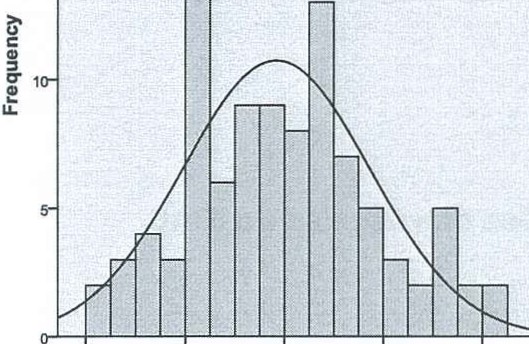 Std.!lev.= 0.948N= 102151,00 	2,00	3,00	4,00Neutralldade5,006,00Figura 2- Distribuiçâo da escala AvaliaçâoAvaliaçâo5	c-Moan=2,79Std.!lev.=1,096N=102-	,-v "\-ij	\o-	!/                         1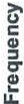 5 	1/	i\1-	\/0,00 	2,004,00Avallaçio6,0078Figura 3- Distribuiçao da escala Oupia lealdadeDupla_lealdade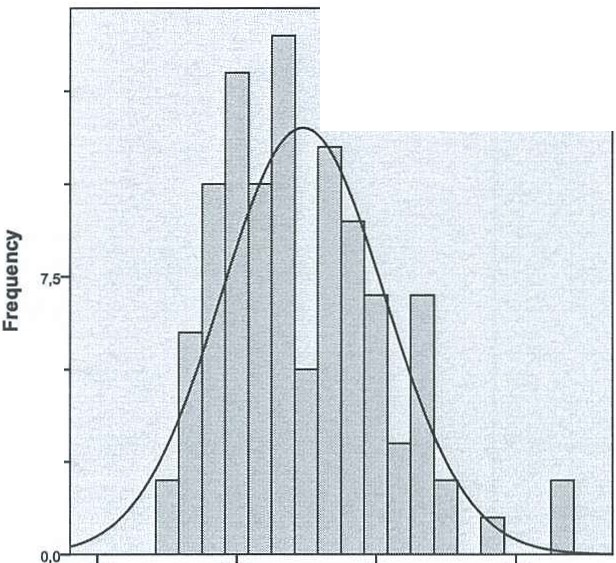 12,510,Moan = 2,95Std.Dev.= 1,178N=1025,2,50,00	2,00 	4,00Dupla_lealdade6,00Figura 4- Distribuiçao da escala Limite de papéisLimite papeiso-Moan=2,70Std.Dev. = 0,978N=102a-	A\lj 	1\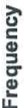 a-/1/	1\4lj 	\1	1\z-	Il	\_/	1\0.00 	1.00	2.00 	3,00	4,00 	5,00 	6,00Limite_papeis79Figura 5- Distribuiçâo da escala ConfidencialidadeConfldencialidade25 	Milan =2,41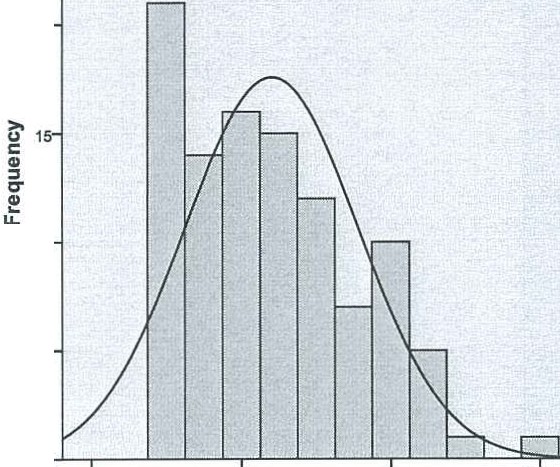 Std.Oov. = 1,158N=102250,002,004,00 	6,00Confidencialidade80Anexo IV- Estudo de validade convergente e discriminante dos itens para acategorizaçao conceptual81Correlaçôes dos itens corn o total da escala Neutralidade e corn orestantes escalastotal das1 NeutralidadeAvaliaçao 	Oupia	Limite de 	1 Confidencialidade1lealdade	papéis1	.58** 	.31 	.36	.35	.184 	.73** 	.21 	.37 	.50	.245	.53** 	.35 	.40 	.36	.367 	.71** 	.34 	.41 	.55	.309 	.68** 	.30 	.39 	.45 	.2218 	.60** 	.19	.27 	.29	.1719 	.58** 	..47 	.33 	.62** 	.36Correlaçôes  dos  itens corn o  total  da  escala  Avaliaçao e  corn 0restantes escalasAvaliaçao 	1    Neutralidade	Oupia	Limite de 	1   Confidencialidadetotal  das1lealdade 	papéis2 	.75**	.43 	.54 	.31 	.1811 	.70** 	.18 	.40 	.21 	.1915 	.72**	.44 	.30 	.41 	.32Correlaçôes dos itens corn o total da escala Oupia lealdade e corn o total das restantes escalasOupia 	1    Neutralidade 	1    Avaliaçao 	Limite de 	1    Confidencialidade lealdade 				papéis3 	.73** 	.26 	.38 	.30 	.236 	.72** 	.47 	.36 	.37 	.3112 	.71** 	.49 	.49 	.48 	.32Correlaçôes dos itens corn o total da escala Limite de papéis e corn o total das restantes escalasLimite de 	1  Neutralidade	 1     Avaliaçao 	  Oupia	1   Confidencialidade papéis 			lealdade8 	.76** 	.49 	.18	.46 	.3113 	.73** 	.53 	.26 	.49 	.3014 	.64** 	.31 	.29 	.33 	.2582n o total das83Anexo V- Correlaçôes inter-itens das escalas conceptualmente derivadas84Correlaçôes inter-itens da escala NeutralidadeCorrelaçôes inter-itens da escala AvaliaçaoItem 2 	Item 11 	Item 15211 	,3215	,32 	,21Correlaçôes inter-itens da escala Oupia lealdadeItem 3 	Item 6 	Item 1236 	,2712 	,31 	,25Correlaçôes inter-itens da escala Limite  de papéisItem 8 	Item 13 	Item 14 	Item 16 	Item 20 	8 	13 	,5814 	,40 	,2716	,46 	,36 	,36 	20 	,22 	,30 	,24 	,31 	85Correlaçôes inter-itens da escala ConfidencialidadeItem 10 	ltem171017 	,1886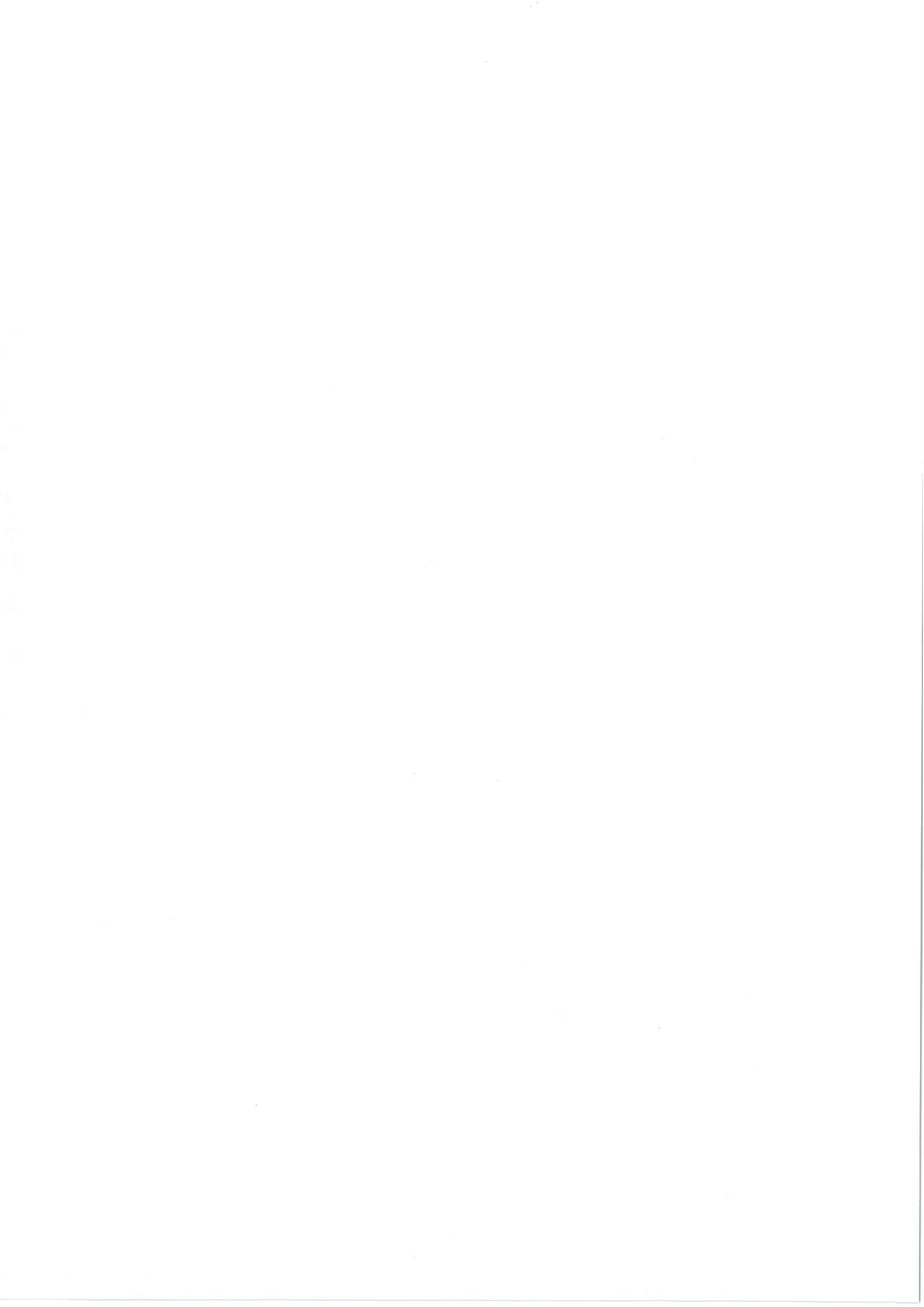 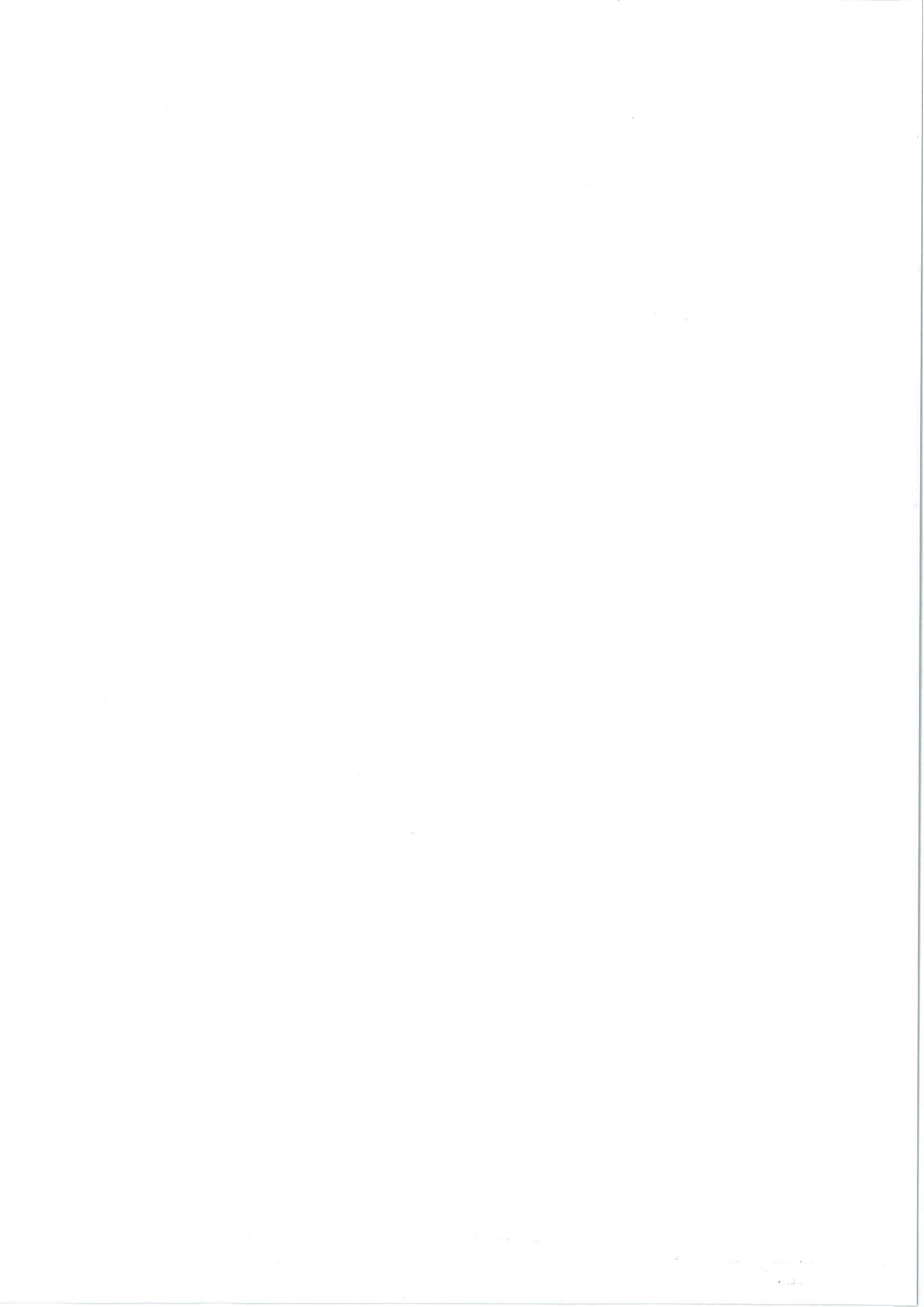 Local detrabalhoN%SPO's5957,8CNO's1211,8Pratica privada43,9Empresas11,0Ensino Superior1211,8Forças armadas32,9IEFP's98,8Total10098ldade (classes)N%21-2543,926-302625,531-351918,636-40109,841-451514,746-501514,751-55109,856-6032,9 	Total 	102100 	ltensAlfa s-iltensAlfa s-iltensAlfa s-iltensAlfa s-iltensAlfa s-i1.732.353.398.64104.6911.496.4813.66175.7415.4812.4214.707.7016.679.7120.7318.7319.73Alfa.75Alfa.54Alfa.53Alfa.73Alfa.3123456789101. Dilemas (total)2. Neutralidade,89**3. Avaliaçâo4.Oupia lealdade,69**,77**,48**,57**,57**5. Limite  de papéis,85**,70**,44**,53**6. Confidencialidade,59**,41**,32**,40**,44**7. Ansiedade-estado,15,15-,03,15,21,018. Ansiedade-traço,23*,24*,06,19,26**,06,71**9. Tempo de serviço-,23*-,22*-,14-,14-,22*-,10,18,1710.Idade-,27**-,23*-,15-,22*-,26*-,15,17,12,94**M2,802,922,792,952,702,411,571,6138,3012,77DP0,820,951,101,180,981,160,330,369,779,65M.D.P.M.D.P.Neutralidade2.71.692.94.97.46Avaliaçao2.521.512.811.05.59Oupia lealdade3.001.622.941.14.02Limite de papéis2.64.612.711.01.04Confidencialidade1.61.702.481.174.84IOAC total2.60.732.82.83.58IdadeIdadeNeutralidadeNeutralidadeAvaliaçaoAvaliaçaoOupialealdadeOupialealdadeLimitepapéisdeConfidenciali dadeConfidenciali dadeDilemas(total)Dilemas(total)M.D.P.M.D.P.M.D.P.M.D.P.M.D.P.M.D.P.21-25N=42.891.032.67.823.171.112.951.243.002.162.93.9826-30N= 263.211.032.991.043.131.192.891.132.671.223.03.8831-35N= 193.05.893.05.913.05.952.97.962.55.982.98.7836-40N=102.73.982.901.343.531.452.70.911.95.902.79.7841-45N= 152.831.002.131.012.841.282.60.831.90.662.58.7646-50N= 153.01.932.871.092.641.122.39.722.301.362.71.8051-55N= 102.36.632.871.412.571.242.441.092.601.172.51.8356-60N=32.14.381.78.381.78.382.071.102.331.532.03.61M.D.P.FM.D.P.FM.D.P.F.21-25N=41.49.481.81.451.65.4626-30N=261.48.301.56.301.52.2831-35N=191.60.361.58.351.59.3436-40N=101.54.29.691.49.34.911.51.29.65Idade41-45N=151.60.441.59.501.59.4446-50N=151.59.281.76.401.67.2951-55N=101.73.171.72.211.72.17M.D.P.FM.D.P.FM.D.P.F.0-4N=271.44.291.52.321.48.295-9N=181.59.361.63.341.61.33Tempo de10-14N=161.67.271.58.261.63.24serviço15-19N=71.36.301.711.47.43.901.42.351.3120-24N=171.66.411.74.541.70.4325-29N=101.57.261.67.271.62.2430-34N=41.69.091.68.171.68.09PasseVariaveisBBdpBeta1Constante-.002.098Idade-.257.098-.256*Item 1ltem4Item 5Item 7Item 9Item 18Item 1914,415,14,277,27,57,279,28,40,27,3418,27,24,27,27,3519,17,28,21,38,36,24